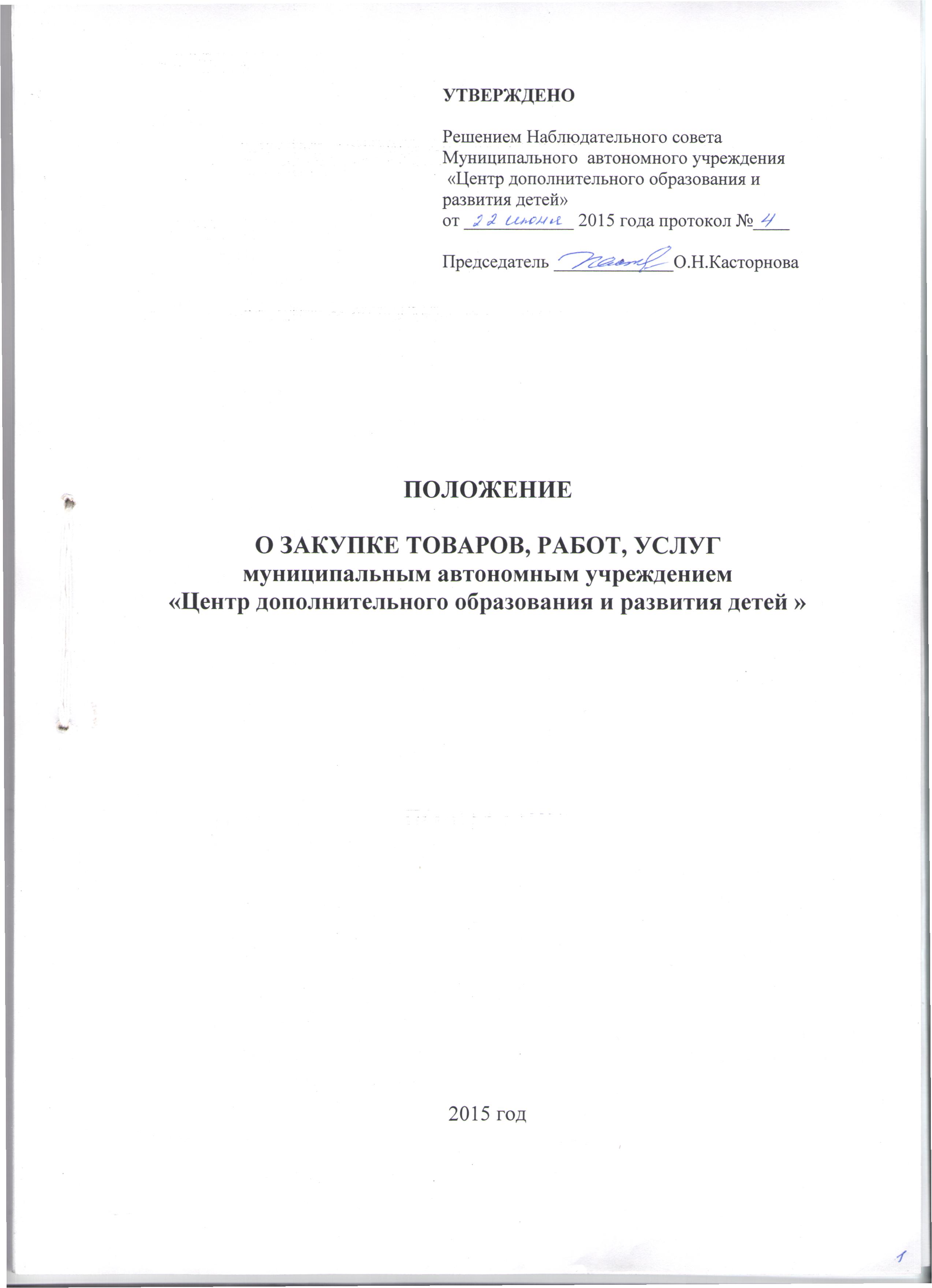 Содержание  Глава 1. Общие положения…………………………………………………………...Предмет, объект, область применения, цели и принципы регулирования………………………………………………………….Предмет и объект регулирования…………………………………Область применения………………………………………………..Цели и принципы регулирования закупочной деятельности…….Информационное обеспечения закупки……………………………….Управление закупочной деятельностью……………………………….Глава 2. Организация и проведение закупокСпособы закупок……………………………………………………..…….Нормативное правовое регулирование закупочной деятельности…..Условия выбора способа закупки…………………………………………Общий порядок подготовки закупки……………………………………Критерии оценки и порядок сопоставления заявок на участие в конкурсеПеречень критериев оценки заявок на участие в конкурсе...............................................................................................................Порядок оценки заявок по критериям………………………………..Определение победителя………………………………………………Критерии оценки и порядок сопоставления заявок на участие в иных закупочных процедурах.....................................................................Извещение и документация о закупке, заявка участника, порядок подачи заявки участника……………………………………………………..Требования к извещению о закупке………………………………….Требования к документации о закупке………………………………Разъяснение Документации……………………………………………Заявка Участника………………………………………………………..Порядок проведения закупочных процедур…………………………….Общий порядок проведения открытого конкурса…………………….Оценка и сопоставление конкурсных заявок………………………….Общий порядок проведения открытого аукциона…………………. Общий порядок проведения запроса котировок (запроса цен)………Общий порядок проведения запроса предложений…………………..Общий порядок проведения конкурентных переговоров……………Общий порядок проведения закупки у единственного поставщика (подрядчика, исполнителя)…………………………………………………..Обеспечение заявки на участие в торгах, запросах котировок и предложений. Обеспечения исполнения договора…………………………Глава 3. Заключение и исполнение договора……………………………Глава 4. Ответственность за нарушение требований законодательства Российской Федерации и иных нормативных правовых актов Российской Федерации…………………………………Глава 1.ОБЩИЕ ПОЛОЖЕНИЯПредмет, объект, область применения, цели и принципы регулирования1.1. Предмет и объект регулирования Положение о закупке товаров, работ, услуг (далее - Положение)  муниципального автономного учреждения Викуловского района «Центр спорта и молодежной политики»  (далее - Заказчик) регламентирует закупочную деятельность Заказчика, и содержит требования к закупке товаров, работ, услуг (далее - закупка), в том числе порядок подготовки и проведения процедур закупки (включая способы закупки) и условия их применения, порядок заключения и исполнения договоров, а также иные связанные с обеспечением закупки положения.При закупке Заказчик руководствуются Конституцией Российской Федерации, Гражданским кодексом Российской Федерации, Федеральным законом от 18.07.2011 № 223-ФЗ «О закупках товаров, работ, услуг отдельными видами юридических лиц», другими федеральными законами и иными нормативными правовыми актами Российской Федерации, а также актами, принятыми в соответствии с ними  и настоящим Положением.Положение утверждается  решением Наблюдательного совета Заказчика.Изменения и дополнения в Положение вносятся  по мере необходимости и  утверждаются решением Наблюдательного совета Заказчика.1.2. Область примененияПоложение применяется во всех случаях расходования средств  Заказчиком за исключением случаев: 1.2.1. купли-продажи ценных бумаг, валютных ценностей, драгоценных металлов, а также заключением договоров, являющихся производными финансовыми инструментами (за исключением договоров, которые заключаются вне сферы биржевой торговли и исполнение обязательств по которым предусматривает поставки товаров);1.2.2 приобретения биржевых товаров на товарной бирже в соответствии с законодательством о товарных биржах и биржевой торговле;1.2.3. осуществления закупок товаров, работ,  услуг в соответствии с Федеральным законом от  5 апреля 2013 года № 44-ФЗ «О контрактной системе в сфере закупок товаров, работ,  услуг для обеспечения государственных и муниципальных нужд»;1.2.4. закупок в области военно-технического сотрудничества;1.2.5. закупок товаров, работ, услуг в соответствии с международным договором Российской Федерации, если таким договором предусмотрен иной порядок определения поставщиков (подрядчиков, исполнителей) таких товаров, работ, услуг;1.2.6. осуществления отбора аудиторской организации для проведения обязательного аудита бухгалтерской (финансовой) отчетности заказчика в соответствии со ст.5 Федерального закона от 30 декабря 2008 года № 307-ФЗ «Об аудиторской деятельности»;1.2.7. заключения и исполнения договоров в соответствии с законодательством Российской Федерации об электроэнергетике, являющихся обязательными для субъектов оптового рынка - участников обращения электрической энергии и (или) мощности.1.2.8. осуществления кредитной организацией лизинговых операций и межбанковских операций, в том числе с иностранными банками; 1.2.9. определения, избрания и деятельности представителя владельцев облигаций в соответствии с законодательством Российской Федерации о ценных бумагах.1.3. Цели и принципы регулирования закупочной деятельностиНастоящее Положение регулирует отношения по закупкам в целях: обеспечения единства экономического пространства;создание условий для своевременного и полного удовлетворения потребностей Заказчика, в товарах, работах, услугах с необходимыми показателями цены, качества и надежности;эффективное использование денежных средств; расширение возможностей участия юридических и физических лиц в закупке товаров, работ, услуг (далее также - закупка) для нужд заказчиков и стимулирование такого участия, развитие добросовестной конкуренции; обеспечение гласности и прозрачности закупки; предотвращение коррупции и других злоупотреблений.	При закупке товаров, работ, услуг заказчик руководствуется следующими принципами:информационная открытость закупки;равноправие, справедливость, отсутствие дискриминации и необоснованных ограничений конкуренции по отношению к участникам закупки;целевое и экономически эффективное расходование денежных средств на приобретение товаров, работ, услуг (с учетом при необходимости стоимости жизненного цикла закупаемой продукции) и реализация мер, направленных на сокращение издержек заказчика;отсутствие ограничения допуска к участию в закупке путем установления неизмеряемых требований к участникам закупки.2. Информационное обеспечение закупки 		2.1.	Настоящее Положение и вносимые в него изменения подлежат обязательному размещению на официальном сайте www.zakupki.gov.ru  в соответствии с Федеральным законом № 223-ФЗ  не позднее 15 рабочих дней со дня их принятия (утверждения).Размещение на официальном сайте www.zakupki.gov.ru информации о закупке производится в соответствии с порядком, установленном Правительством Российской Федерации.2.2.	На официальном сайте www.zakupki.gov.ru размещается план закупки товаров, работ, услуг на срок не менее одного  года.  Размещенные на официальном сайте www.zakupki.gov.ru  в соответствии с настоящим Положением информация о закупке, положения о закупке, планы закупки доступны для ознакомления без взимания платы.2.3.	На официальном сайте заказчика и (или)  на официальном  сайте www.zakupki.gov.ru также подлежит размещению следующая
информация:извещение о закупке и вносимые в него изменения;2.3.2. документация о закупке  и вносимые в нее изменения;2.3.3. проект договора, заключаемого по итогам процедуры закупки;разъяснения закупочной документации;2.3.5. протоколы, составляемые в ходе проведения закупок;2.3.6. иная информация, предусмотренная настоящим Положением.	2.4. В случае, если при заключении и исполнении договора изменяются объем, цена закупаемых товаров, работ, услуг или сроки исполнения договора по сравнению с указанными в протоколе, составленном по результатам закупки, не позднее чем в течение 10 дней со дня внесения указанных изменений в договор на официальном сайте www.zakupki.gov.ru размещается информация об изменении договора с указанием измененных условий.Не позднее 10-го числа месяца, следующего за отчетным месяцем, на официальном сайте www.zakupki.gov.ru размещаются:2.5.1. сведения о количестве и об общей стоимости договоров, заключенных по результатам закупки товаров, работ, услуг;сведения о количестве и об общей стоимости договоров, заключенных по результатам закупки у единственного поставщика (исполнителя, подрядчика);сведения о количестве и об общей стоимости договоров, заключенных по результатам закупки, сведения о которой составляют государственную тайну или в отношении которой приняты решения Правительства Российской Федерации в соответствии с частью 16 статьи 4 Федерального закона  № 223-ФЗ;сведения о количестве и об общей стоимости договоров, заключенных по результатам закупки у субъектов малого и среднего  предпринимательства.Заказчик направляет учредителю отчет о выполнении годового плана закупок до 1 февраля года, следующего за отчетным, по установленной форме.2.7. Не подлежат размещению на официальном сайте www.zakupki.gov.ru сведения об осуществлении закупок товаров, работ, услуг, о заключении договоров,  составляющие государственную тайну, а также сведения о закупке, по которым принято решение Правительства Российской Федерации в соответствии с частью 16 статьи 4  Федерального закона  № 223-ФЗ.2.8. Заказчик не размещает на официальном сайте www.zakupki.gov.ru сведения о закупке товаров, работ, услуг, стоимость которых не превышает сто тысяч рублей.2.9. При проведении закупки у единственного поставщика в случаях , установленных настоящим Положением , Заказчик размещает  на официальном сайте www.zakupki.gov.ru информацию о закупке товаров, работ, услуг , в том числе  извещение о закупке , документацию о закупке , проект договора. 2.10. В случае возникновения при ведении официального сайта федеральным органом исполнительной власти, уполномоченным на ведение официального сайта, технических или иных неполадок, блокирующих доступ к официальному сайту в течение более чем одного рабочего дня, информация, подлежащая размещению на официальном сайте www.zakupki.gov.ru в соответствии с Федеральным законом № 223-ФЗ  и настоящим Положением, размещается на  сайте заказчика с последующим размещением ее на официальном сайте www.zakupki.gov.ru в течение одного рабочего дня со дня устранения технических или иных неполадок, блокирующих доступ к официальному сайту, и считается размещенной в установленном порядке.2.11. Информация о закупке, включая извещение о закупке, документацию о закупке, проект договора, разъяснения документации о закупке, изменения извещения о закупке, изменения документации о закупке, заявки участников закупки, протоколы закупки,  планы закупки хранятся заказчиком на бумажном носителе в течение 3 (трех) лет.  Управление закупочной деятельностьюУправление  закупкой у Заказчика на основании настоящего Положения осуществляется следующими должностными  лицами и органами:директором;комиссией по закупкам.Оперативное управление, контроль и координацию закупочной деятельности Заказчика осуществляет директор, который несёт персональную ответственность за организацию процедур закупки.В целях принятия решений по  результатам процедур по закупке товаров, работ, услуг и обеспечения проведения единой политики закупки продукции для нужд Заказчика приказом директора создаётся комиссия по закупкам Заказчика (далее  - Комиссия).Деятельность Комиссии направлена на обеспечение экономической эффективности закупки. Основной задачей Комиссии является определение победителей конкурентных закупочных процедур в целях наиболее полного удовлетворения потребностей Заказчика в необходимых товарах, работах, услугах.Работа комиссии по закупке осуществляется на ее заседаниях в порядке, установленном Заказчиком. Количественный и персональный состав Комиссии, а также лица, выполняющие функции Секретаря и Председателя Комиссии, определяются приказом директора Заказчика.Заседание комиссии  по закупке считается правомочным, если на нем присутствует не менее чем 50 процентов от общего числа ее членов. Решения комиссии по закупке принимаются простым большинством голосов от числа присутствующих на заседании членов. Голосование осуществляется открыто. При голосовании каждый член комиссии имеет один голос. В случае равенства голосов, решение принимает председатель комиссии.Решения Комиссии оформляются протоколами. Протоколы подписывают все члены Комиссии, принявшие участие в заседании.ГЛАВА 2. ОРГАНИЗАЦИЯ И ПРОВЕДЕНИЕ ЗАКУПОК4. Способы закупок Под закупками товаров, работ, услуг понимается заключение любых возмездных гражданско-правовых договоров с юридическими и физическими лицами, в том числе индивидуальными предпринимателями, в которых Заказчик выступает в качестве плательщика денежных средств, другой стороне по такому договору.Настоящим Положением предусмотрены следующие способы закупок:конкурентные способы закупкипутем проведения торгов:а) конкурс - конкурентная закупочная процедура, победителем которой признается лицо, которое предложило лучшие условия исполнения договора в соответствии с критериями и порядком оценки и сопоставления заявок, которые установлены в конкурсной документации на основании настоящего Положения.б) аукцион - конкурентная закупочная процедура, победителем которой признается лицо, предложившее наиболее низкую цену договора. 4.2.1.2. без проведения торгов:а) запрос котировок (запрос цен) - конкурентная внеконкурсная закупочная процедура, для определения победителя которой применяется один единственный критерий оценки предложений Участников закупки – цена предложения. б) запрос предложений - конкурентная внеконкурсная закупочная процедура, для определения  победителя которой  применяется  несколько критериев оценки  предложений Участников закупки, среди которых критерий цены предложения не всегда является определяющим. Запрос предложений допускает возможность проведения переговоров с участниками закупки и изменение существенных условий предложений Участников закупки в процессе их рассмотрения.в) конкурентные переговоры - конкурентная внеконкурсная закупочная процедура, которая применяется в случае, когда Заказчик не может  чётко и однозначно сформулировать техническое задание на поставку необходимой продукции. Обычно  проводится в несколько этапов, в процессе проведения  которых уточняется техническое задание и условия поставки требуемой продукции. Оценка предложений участников производится по многим критериям, большинство из которых могут быть сформулированы лишь в процессе проведения процедуры. 4.2.2. неконкурентные способы закупки:закупка у единственного источника - неконкурентная закупочная процедура, проводимая в случаях, когда проведение остальных закупочных процедур невозможно  по тем или иным причинам.Конкурс, аукцион, запрос котировок, запрос предложений и конкурентные переговоры могут быть закрытыми.Закрытая процедура закупки проводится в случаях:4.4.1.размещения заказа на поставку товаров, выполнение работ, оказание услуг,  сведения о которых составляют государственную тайну, при условии, что такие сведения содержатся в документации процедуры закупки либо в проекте договора;4.4.2. размещения заказа на поставку товаров, выполнение работ, оказание услуг, сведения о которых составляют коммерческую тайну, а также являются сведениями ограниченного доступа. Конкурс, аукцион, запрос котировок, запрос предложений могут проводиться в электронной форме с соблюдением требований настоящего Положения.Проведение указанных процедур происходит в сети Интернет, на электронных торговых площадках определяемых приказом Заказчика.При проведении процедур закупки в электронной форме, порядок их проведения определяется действующими регламентами электронных торговых площадок и настоящим Положением.Проведение запроса котировок в электронной форме, запроса предложений в электронной форме проводится путем организации электронного документооборота с применением электронной подписи в соответствии с настоящим Положением о закупке.Электронный документ – информация в электронной форме, подписанная подписью, сформированной в соответствии с законодательством об электронной подписи.Электронная торговая площадка – программно-аппаратный комплекс, предназначенный для проведения процедур конкурентной закупки (торгов) в электронной форме, в режиме реального времени на сайте в сети Интернет.Оператор электронной торговой площадки - юридическое лицо независимо от его организационно-правовой формы, формы собственности, места нахождения и места происхождения капитала или индивидуальный предприниматель, государственная регистрация которых осуществлена на территории Российской Федерации, которые владеют электронной площадкой, необходимыми для ее функционирования программно-аппаратными средствами и обеспечивают проведение процедур торгов в электронной форме.Нормативное правовое регулирование закупочной деятельности5.1. При закупке товаров, работ, услуг заказчик руководствуется Конституцией Российской Федерации, Гражданским кодексом Российской Федерации (при проведении торгов: конкурса, аукциона на право заключить договор), Федеральным законом № 223-ФЗ, Федеральным законом от 26 июля 2006 года № 135-ФЗ «О защите конкуренции) (при проведении торгов, запроса котировок (запроса цен) на товары), другими федеральными законами и иными нормативными правовыми актами Российской Федерации, а также настоящим Положением о закупке.5.2. Проведение процедур закупок, не являющихся конкурсом, либо аукционом на право заключить договор, не регулируется статьями 447—449 части первой Гражданского кодекса Российской Федерации. Эти процедуры также не является публичным конкурсом и не регулируются статьями 1057—1061 части второй Гражданского кодекса Российской Федерации. Таким образом, проведение данных процедур не накладывает на заказчика соответствующего объема гражданско-правовых обязательств по обязательному заключению договора с победителем таких процедур или иным участником.6. Условия выбора способа закупки6.1. Заказчик вправе применять процедуру конкурса при одновременном соблюдении следующих условий: 6.1.1. для Заказчика важны несколько условий исполнения договора;6.1.2. на проведение закупки (от момента размещения извещения о закупке на официальном сайте заказчика и (или)  на официальном  сайте www.zakupki.gov.ru до подписания договора) у заказчика есть не менее чем 20 дней.6.2. Заказчик вправе применять процедуру аукциона при одновременном соблюдении следующих условий: 6.2.1. для Заказчика важно единственное условие исполнения договора – цена договора;6.2.2. предметом закупки является серийная продукция, при условии наличия конкуренции между поставщиками (предложения предмета закупки нескольких производителей).6.2.2. на проведение закупки (от момента размещения извещения о закупке на официальном сайте заказчика и (или) на официальном  сайте www.zakupki.gov.ru до подписания договора) у заказчика есть не менее чем 25 дней.6.3. Заказчик вправе применять процедуру запроса котировок (запроса цен) при одновременном соблюдении следующих условий: 6.3.1. для Заказчика важно единственное условие исполнения договора – цена договора;6.3.2. на проведение закупки (от момента размещения извещения о закупке на официальном сайте заказчика и (или)  на официальном  сайте www.zakupki.gov.ru до подписания договора) у заказчика объективно менее 15 дней;6.3.3. заказчику необходима возможность необремененного ответственностью отказа от закупки (и заключения договора) на любом этапе процедуры.6.3.4. производится закупка простой продукции (продукция, выпускаемая в соответствии с ГОСТами, ОСТами или общепринятыми техническими условиями, для которой существует сложившийся рынок и имеющая сроки изготовления до 45 дней), товаров, выполнение работ, оказание услуг, которые осуществляются не по конкретным заявкам Заказчика и для которых есть функционирующий рынок.6.4. Заказчик вправе применять процедуру запроса предложений при одновременном соблюдении следующих условий: 6.4.1. для Заказчика важны несколько условий исполнения договора;6.4.2. на проведение закупки (от момента размещения извещения о закупке на официальном сайте заказчика и (или)  на официальном  сайте www.zakupki.gov.ru до подписания договора) у заказчика объективно менее 20 дней;6.4.3. заказчику необходима возможность необремененного ответственностью отказа от закупки (и заключения договора) на любом этапе процедуры.6.5. Заказчик вправе применять процедуру конкурентных переговоров при одновременном соблюдении следующих условий: 6.5.1. если предполагается закупка особо сложной продукции (особо сложная продукция – продукция, для которой не существует сложившегося рынка, имеющая сроки изготовления свыше года, технические характеристики которой не всегда могут быть четко сформулированы на момент возникновения потребности в данной продукции);6.5.2. когда Заказчику затруднительно сформулировать подробные спецификации продукции или определить характеристики услуг или если в силу технических особенностей продукции необходимо провести переговоры с поставщиками;6.5.3. на проведение закупки (от момента размещения извещения о закупке на официальном сайте заказчика и (или)  на официальном  сайте www.zakupki.gov.ru до подписания договора) у заказчика объективно более 25 дней;6.5.4. заказчику необходима возможность необремененного ответственностью отказа от закупки (и заключения договора) на любом этапе процедуры.6.6. Заказчик вправе применять процедуру закупки у единственного источника в следующих случаяхподана только одна заявка или не подана не одна заявка на участие в торгах;ни одна из заявок не соответствует документации о закупке;конкурс (аукцион, запрос котировок или предложений) признан несостоявшимся и договор не был заключен с единственным участником закупок или с участником закупок, который подал единственную заявку на участие в конкурсе (аукционе, запросе котировок или предложений), победитель и участник конкурса (аукциона, запроса котировок или предложений), заявке которого присвоен второй номер признаны уклонившимися от заключения договора;закупки услуг водоснабжения, энергоснабжения, водоотведения, канализации, теплоснабжения, газоснабжения, подключение (присоединение) к сетям инженерно-технического обеспечения, а так же иные услуги по регулируемым в соответствии с законодательством Российской Федерации ценам (тарифам); закупки товаров, работ, услуг, относящихся к сфере деятельности субъектов естественных монополий;возникновения срочной потребности в продукции, в связи с чем,  проведение иных процедур нецелесообразно;приобретения товаров, работ, услуг в целях ликвидации последствий чрезвычайных ситуаций, аварий или для удовлетворения срочных потребностей Заказчика вследствие чрезвычайного события, в связи с чем, применение других процедур закупок невозможно по причине отсутствия времени, необходимого для их проведения;возникновения потребности в работах или услугах, выполнение или оказание которых может осуществляться исключительно органами исполнительной власти в соответствии с их полномочиями или подведомственными им государственными учреждениями, государственными унитарными предприятиями, соответствующие полномочия которых устанавливаются нормативными правовыми актами Российской Федерации, нормативными правовыми актами субъекта Российской Федерации;приобретения материальных носителей, в которых выражены результаты интеллектуальной деятельности определенных авторов в случае, если исключительные права на них принадлежат единственному лицу;приобретения услуг, связанных с направлением работника в служебную командировку, а также с участием в проведении фестивалей, концертов, представлений и подобных культурных мероприятий (в том числе гастролей) на основании приглашения на указанные мероприятия; при этом к услугам, предусмотренным настоящим пунктом, относятся обеспечение проезда к месту служебной командировки, месту проведения указанных мероприятий и обратно, наем жилого помещения, транспортное обслуживание, обеспечение питания;приобретения услуг по обучению, повышению квалификации работников Заказчика, (семинары, конференции, дополнительное обучение); приобретаются услуги по участию работников Заказчика в различных мероприятиях, в том числе форумах, конгрессах, съездах;приобретения товаров (работ, услуг) если исключительные права в отношении них принадлежат определенному поставщику (исполнителю, подрядчику), при условии, что на функционирующем рынке не существует равноценной замены закупаемых товаров, работ и услуг;проведения дополнительной закупки и смена поставщика не целесообразна по соображениям стандартизации или ввиду необходимости обеспечения совместимости с имеющимися товарами, оборудованием, технологией или услугами, учитывая эффективность первоначальной закупки с точки зрения удовлетворения потребностей Заказчика и ограниченный объем предлагаемой закупки по сравнению с первоначальными закупками, разумность цены и непригодность товаров или услуг, альтернативных рассматриваемым;осуществления размещения заказа на оказание услуг по авторскому контролю за разработкой проектной и конструкторской документации объектов капитального строительства, авторскому надзору за строительством, реконструкцией, капитальным ремонтом объектов капитального строительства, изготовлением оборудования соответствующими авторами;возникновения потребности в закупке услуг, связанных с обеспечением визитов делегаций и представителей (гостиничное обслуживание или наем жилого помещения, транспортное обслуживание, эксплуатация компьютерного оборудования, обеспечение питания, услуги связи и прочие сопутствующие расходы);осуществления поставки товаров, выполнение работ, оказание услуг для нужд Заказчика на сумму, не превышающую сто тысяч рублей с НДС включительно по одной сделке; осуществления размещения заказов на поставки печатных и электронных изданий определенных авторов, оказание услуг по предоставлению доступа к электронным изданиям (базам данных) для обеспечения деятельности государственных и муниципальных образовательных учреждений, государственных и муниципальных библиотек, государственных научных организаций у издателей таких печатных и электронных изданий;осуществления размещения заказа на посещение зоопарка, театра, кинотеатра, концерта, цирка, музея, выставки, спортивного мероприятия; осуществления размещения заказа на оказание услуг по реализации входных билетов и абонементов на посещение театрально-зрелищных, культурно-просветительных и зрелищно-развлекательных мероприятий, экскурсионных билетов и экскурсионных путевок, форма которых утверждена в установленном порядке как бланк строгой отчетности;осуществления размещения заказа на оказание услуг нескольким заказчикам по участию в мероприятии, проводимом для нужд Заказчика, Заказчиком, являющимся организатором такого мероприятия, выбран поставщик (исполнитель, подрядчик) после проведения процедуры закупки;если заключаются гражданско-правовые договоры о выполнении работ, оказании услуг физическими лицами (за исключением индивидуальных предпринимателей) с использованием их личного труда, в том числе с адвокатами и нотариусами; если осуществляются закупки товаров, работ, услуг для нужд обеспечения безопасности, информационной защиты, мобилизационной подготовки;оплаты членских взносов и иных обязательных платежей на неконкурентной основе;возникновение потребности в продукции для исполнения обязательств по договору (контракту), в соответствии с которым Заказчик является поставщиком (исполнителем, подрядчиком), и  приобретение которой путем проведения конкурентных процедур закупок в предусмотренные для исполнения обязательств по такому договору (контракту) сроки невозможно.закупка товаров, работ, услуг, связанных с удовлетворением административно-управленческих потребностей заказчика, требующих оперативного обеспечения непрерывности производственного процесса и деятельности персонала:  поставка бумаги, полиграфической и печатной продукции, канцелярской, бухгалтерской и электронно-вычислительной техники, канцелярских принадлежностей;заключение договоров на оказание услуг по техническому обслуживанию и ремонту автомобилей, по техническому обслуживанию и ремонту оргтехники для офисов, электронных вычислительных машин и используемого совместно с ними переферейного оборудования;заключение договоров по обслуживанию и содержанию собственных зданий и помещений, в том числе текущий ремонт, уборка, вывоз мусора.заключение договоров аренды имущества.Применение двух- и иных многоэтапных закупочных процедур.6.7.1 Закупка может осуществляться с применением двух- и иных многоэтапных закупочных процедур, если Заказчику необходимо провести переговоры с участниками закупки, чтобы определить  наиболее эффективный вариант удовлетворения потребностей	 Заказчика, а именно, при выполнении хотя бы одного из вышеперечисленных условий:6.7.1.1. в силу сложности продукции или при наличии нескольких вариантов удовлетворения нужд Заказчика, трудно сразу сформулировать  подробные требования  к закупаемой продукции (иные договорные условия)6.7.2.1. в случае если заявки привлекаются специально для того, чтобы ознакомиться с возможными путями удовлетворения потребностей Заказчика и выбрать наилучший из них.6.7.2.Способы закупки определяются Комиссией при  формировании годового плана закупки.6.7.3. Изменение утверждённого способа закупки  возможно только по решению Заказчика.6.7.4. Изменение утверждённого способа закупки  с конкурентного способа (конкурс, аукцион, запрос предложений, запрос котировки цен) на закупку у единственного источника  возможно только по решению Комиссии.Общий порядок подготовки закупки7.1. План закупи товаров (работ, услуг)Проведение закупки осуществляется на основании утвержденного и размещенного на официальном сайте плана закупки товаров, работ, услуг, утверждаемого Заказчиком ежегодно. План закупки формируется Заказчиком в соответствии с требованиями, установленными нормативными правовыми актами Российской Федерации, локальными актами заказчика, а также с учетом настоящего Положения, в том числе с учетом сроков проведения закупочных процедур исходя из требуемой даты поставки товаров (работ, услуг).План закупки может формироваться с учетом таких сведений, как курс валют, биржевые индексы и другие сведения, на основании следующих программ, определяющих деятельность заказчика:а) производственная программа (учитываются все закупки, формирующие смету затрат на производство и реализацию товаров (работ, услуг));б) ремонтная программа (план ремонтов);в) инвестиционная программа (включая техническое перевооружение и реконструкцию, в том числе в области информационных технологий, новое строительство);г) план финансово-хозяйственной деятельности учреждения;д) иные программы, планы, документы, предусматривающие проведение закупок Заказчиком.План закупки должен иметь помесячную или поквартальную разбивку.Корректировка плана закупки может осуществляться в том числе в случае:а) изменения потребности в товарах (работах, услугах), в том числе сроков их приобретения, способа осуществления закупки и срока исполнения договора;б) изменения более чем на 10 процентов стоимости планируемых к приобретению товаров (работ, услуг), выявленного в результате подготовки к процедуре проведения конкретной закупки, вследствие чего невозможно осуществление закупки в соответствии с планируемым объемом денежных средств, предусмотренным планом закупки;в) отмены заказчиком предусмотренного планом закупки размещения заказа;г) образовавшейся экономии от использования финансовых средств;д) при возникновении обстоятельств, предвидеть которые на дату утверждения плана закупки было невозможно;е) в иных случаях, установленных настоящим Положением и другими документами Заказчика.7.1.6. В случае если закупка товаров (работ, услуг) осуществляется путем проведения конкурса или аукциона, внесение изменений в план закупки осуществляется в срок не позднее размещения на официальном сайте Российской Федерации в информационно-телекоммуникационной сети "Интернет" для размещения информации о размещении заказов на поставки товаров, выполнение работ, оказание услуг извещения о закупке, документации о закупке или вносимых в них изменений.7.1.7. Сроки подготовки плана закупки, а также порядок подготовки заказчиком проекта плана закупки, порядок и сроки корректировки плана закупок определяются локальным актом заказчика с учетом установленных требований, в том числе требований, предусмотренных настоящим Положением.7.2. Требования к закупаемым товарам, работам, услугам7.2.1. В целях  закупки товаров, работ, услуг  заказчик должен определить требования к товарам, работам, услугам, поставляемым (выполняемым, оказываемым) в рамках исполнения договора, заключаемого по результатам закупки.7.2.2. При формировании требований к закупаемым товарам, работам, услугам должны соблюдаться следующие требования:7.2.2.1. устанавливаемые требования к товарам, работам, услугам должны быть понятными и полными, обеспечивать четкое и однозначное изложение требований к качеству и иным показателям товаров, работ, услуг;7.2.2.2. должны учитываться действующие на момент закупки требования, предъявляемые законодательством Российской Федерации по видам товаров об обязательной сертификации;  7.2.2.3. требования к закупаемым товарам, работам, услугам должны быть ориентированы на приобретение качественных товаров, работ, услуг, имеющих необходимые заказчику потребительские свойства и технические характеристики;7.2.2.4. устанавливаемые  требования к предмету закупки должны, по возможности,  обеспечивать представление участниками закупки предложений о поставке  инновационных товаров и энергосберегающих технологий. 7.2.3.  Заказчик вправе в требованиях к продукции указывать товарные знаки, знаки обслуживания, фирменные наименования, патенты, полезные модели, промышленные образцы, наименование места происхождения товара или наименование производителя, при этом в требованиях должны быть указаны слова «или аналог» («или эквивалент») с указанием критериев определения соответствия аналога (эквивалента).7.2.4. Заказчик не указывает в требованиях к продукции слова «или аналог» («или эквивалент») в случаях если:7.2.4.1. для закупки запасных частей или расходных материалов для оборудования, находящегося на гарантии, и если использование именно таких запасных частей или расходных материалов предусмотрено условиями гарантии, технической эксплуатационной документацией;7.2.4.2. если закупаемые товары будут использоваться только как составная часть товара, который используется  Заказчиком и при этом уже используемые товары несовместимы с другими товарами.7.2.5. При установлении Правительством Российской Федерации приоритета товаров российского происхождения, работ, услуг выполняемых, оказываемых российскими лицами, по отношению к товарам, происходящим из иностранного государства, работам, услугам, выполняемым, оказываемым иностранными лицами, с учетом таможенного законодательства Таможенного союза и международных договоров Российской Федерации, требования к предмету закупки должны учитывать данное решение Правительства Российской Федерации.7.3. Требования к правоспособности участника закупокТребования, предъявляемые к участникам закупки, установленные настоящим Положением, применяются в равной степени ко всем участникам закупки.При выявлении несоответствия участника закупок требованиям, установленным настоящим Положением, Комиссия отказывает участнику закупок в допуске к закупочным процедурам. Участником закупки может быть любое юридическое лицо или несколько юридических лиц, выступающих на стороне одного участника закупки, независимо от организационно-правовой формы, формы собственности, места нахождения и места происхождения капитала либо любое физическое лицо или несколько физических лиц, выступающих на стороне одного участника закупки, в том числе индивидуальный предприниматель или несколько индивидуальных предпринимателей, выступающих на стороне одного участника закупки, которые соответствуют требованиям, установленным Заказчиком в соответствии с настоящим Положением:Участник закупки должен быть зарегистрирован в качестве юридического лица или предпринимателя без образования юридического лица в установленном порядке, а для видов деятельности, требующих в соответствии с законодательством РФ специальных разрешений (лицензий)- иметь их. При закупке допускается участие дееспособных граждан, не зарегистрированных в качестве предпринимателя без образования юридического лица.Участник закупки  не должен находиться в  процессе ликвидации,  в отношении него не должно быть возбуждено процедуры банкротства.Деятельность Участника закупки должна быть не приостановлена в порядке, установленном Кодексом РФ  об административных правонарушениях, на день  подачи заявки на  участие в закупке.У участника закупки должна отсутствовать  задолженность по начисленным  налогам, сборам и иным обязательным платежам  в бюджеты любого уровня  или негосударственные внебюджетные фонды за прошедший календарный год, размер которой превышает двадцать пять процентов балансовой стоимости активов участника закупки по данным бухгалтерской отчетности за последний завершенный период, если указанные требования содержатся в документации процедуры закупки.Участник должен быть правомочным заключать договор; Участник должен обладать необходимыми сертификатами на товары в соответствии с действующим законодательством Российской Федерации, являющиеся предметом заключаемого договора;Участник процедуры закупки должен обладать профессиональной компетентностью, финансовыми ресурсами, оборудованием и другими материальными возможностями, надежностью, опытом и репутацией, а также людскими ресурсами, необходимыми для исполнения договора на поставку продукции, выполнения работ, оказания услуг, если указанные требования содержатся в Документации процедуры закупки.Участник должен обладать исключительными правами на объекты интеллектуальной собственности, если в связи с исполнением договора заказчик приобретает права на объекты интеллектуальной собственности;Обязательным условием является отсутствие участника процедуры закупки в реестре недобросовестных поставщиков сведений об участниках размещения закупки.Участник закупки составляет заявку (предложение) по форме, установленной в предоставленной ему закупочной документации. Из текста предложения должно ясно  следовать, что его подача  является принятием всех условий Заказчика закупки, в том числе согласием исполнять обязанности участника закупки.Критерии оценки и порядок сопоставления заявок на участие в конкурсе8.1.Перечень критериев оценки заявок на участие в конкурсеДля определения лучших условий исполнения договора, предложенных в заявках на участие в конкурсе, запросе предложений, конкурентных переговорах комиссия по закупкам должна оценивать и сопоставлять такие заявки по критериям, указанным в документации о закупкеПри этом критериями оценки заявок на участие закупочных процедурах могут быть:а) ценовое предложение участника;б) сроки (периоды) поставки продукции, выполнения работ (услуг);в) срок предоставления гарантии качества продукции (работ, услуг);г) квалификация участника;д) функциональные характеристики (потребительские свойства) или качественные характеристики;е) отрицательный опыт поставки продукции, выполнения работ (услуг) для Заказчика.По указанным критериям разрешается устанавливать в документации процедуры закупки подкритерии оценки при условии установления порядка оценки по каждому из подкритериев с указанием показателей и шкалы возможных значений оценки или порядка ее определения.Оценка заявок участников в закупочных процедурах производится по перечню критериев и их значимости установленных в документации о закупке.Количество критериев не может быть меньше 3, обязательным являются «Ценовое предложение участника».Рейтинг по каждому критерию представляет собой оценку в баллах. Дробное значение рейтинга округляется до двух знаков после запятой.Диапазон значимости критериев приведен в Таблице №1. В конкурсной документации значимость критериев устанавливается в процентах. Таблица №18.1.7. Сумма значимостей критериев оценки заявок, установленных в конкурсной документации, должна составлять 100%.8.2. Порядок оценки заявок по критериямОценка заявок по критерию «Ценовое предложение участника»В случае если начальная (максимальная) цена договора установлена  в документации о закупке: Рейтинг в баллах, присуждаемый заявке по критерию «Ценовое предложение участника», определяется по формуле:Rai = (Amax - Ai)/Amax * 100,где:Rai – рейтинг в баллах, присуждаемый i-ой заявке по указанному критерию;Amax – начальная (максимальная) цена договора, установленная в документации;Ai – ценовое предложение i–го участника.В случае если ценовое предложение участника ниже установленной в документации о закупке начальной (максимальной) цены договора более чем на 30 %, заявке присваивается рейтинг по данному критерию, равный 30 баллам.При оценке заявок по критерию «Ценовое предложение участника» лучшим признается предложение участника с наименьшим ценовым предложением.Договор заключается на условиях по данному критерию, указанных в заявке победителя.В случае если начальная (максимальная) цена договора в документации о закупке не установлена: Rai = (Amax - Ai)/Amax * 100,где:Rai – рейтинг в баллах, присуждаемый i-ой заявке по указанному критерию;Amax – наибольшее ценовое предложение;Ai – ценовое предложение i–го участника.В случае если ценовое предложение участника ниже наибольшего ценового предложения более чем на 30 %, заявке присваивается рейтинг по данному критерию, равный 30 баллам.При оценке заявок по критерию «Ценовое предложение участника» лучшим признается предложение участника конкурса с наименьшим ценовым предложением.Договор заключается на условиях по данному критерию, указанных в заявке победителя.8.2.2. Оценка заявок по критерию «Сроки (периоды) поставки продукции, выполнение работ (услуг)»В рамках указанного критерия оценивается срок (период) поставки, выполнения работ (услуг) либо несколько сроков (периодов) поставки, выполнения работ (услуг), в течение которых участник должен поставить продукцию.Для определения рейтинга заявки по критерию «Сроки (периоды) поставки продукции, выполнения работ (услуг)» в документации о закупке устанавливается единица измерения срока (периода) поставки, выполнения работ (услуг) в годах, кварталах, месяцах, неделях, днях, часах.В случае применения нескольких сроков (периодов) поставки, выполнения работ (услуг) они устанавливаются в одной единице измерения - либо в годах, либо в кварталах, либо в месяцах, либо в неделях, либо в днях, либо в часах.В случае применения срока (периода) поставки, выполнения работ (услуг) рейтинг в баллах, присуждаемый i-ой заявке по критерию «Сроки (периоды) поставки продукции, выполнения работ (услуг)», определяется по формуле:Rbi = (Bmax - Bi)/(Bmax - Bmin) * 100,где:Rbi – рейтинг в баллах, присуждаемый i-ой заявке по указанному критерию;Bmax – максимальный срок (период) поставки, выполнения работ  (услуг) в единицах измерения срока (периода) поставки, выполнения работ (услуг) (количество лет, кварталов, месяцев, недель, дней, часов), установленный в документации о закупке;Bmin – минимальный срок (период) поставки, выполнения работ (услуг) в единицах измерения срока (периода) поставки, выполнения работ (услуг) (количество лет, кварталов, месяцев, недель, дней, часов), установленный в документации о закупке;Bi – предложение, содержащееся в i-ой заявке по сроку (периоду) поставки, выполнения работ (услуг), в единицах измерения срока (периода) поставки, выполнения работ (услуг)  (количество лет, кварталов, месяцев, недель, дней, часов).В случае применения срока (периода) поставки, выполнения работ (услуг) в документации о закупке устанавливаются максимальный срок (период) поставки, выполнения работ (услуг) и минимальный срок (период) поставки, выполнения работ (услуг) в единицах измерения срока (периода) поставки, выполнения работ (услуг) (в годах, кварталах, месяцах, неделях, днях, часах), разница между максимальным и минимальным сроками (периодами) поставки, выполнения работ (услуг) не может составлять меньше 25 процентов максимального срока (периода) поставки, выполнения работ (услуг). Либо устанавливается только максимальный срок (период) поставки, выполнения работ (услуг), при этом минимальный срок (период) поставки, выполнения работ (услуг) принимается равным 0.При оценке заявок по сроку (периоду) поставки, выполнения работ (услуг) лучшим признается предложение участника с наименьшим сроком (периодом) поставки, выполнения работ (услуг).Оценка заявок по критерию «Срок предоставления гарантии качества продукции, выполнения работ (услуг)»В рамках указанного критерия оценивается срок предоставления гарантии качества продукции, работ (услуг), на который участник принимает на себя обязательство по гарантии качества продукции, работ (услуг). При этом такой срок должен быть равным или превышать минимальный срок гарантии качества продукции, работ (услуг), установленный в документации о закупке.Для определения рейтинга заявки по критерию «Срок предоставления гарантии качества продукции, работ (услуг)» в документации устанавливаются:1) объем предоставления гарантии качества продукции, работ (услуг) (далее объем предоставления гарантии);2) минимальный срок предоставления гарантии продукции, качества работ (услуг) (в годах, кварталах, месяцах, неделях, днях, часах) на объем предоставления гарантии качества продукции, работ, (услуг). Максимальный срок предоставления гарантии качества продукции, работ (услуг) не устанавливается;3) единица измерения срока предоставления гарантии качества продукции, работ (услуг) (в годах, кварталах, месяцах, неделях, днях, часах).В случае применения одного объема предоставления гарантии:Рейтинг в баллах, присуждаемый i-ой заявке по критерию «Срок предоставления гарантии качества работ (услуг)», определяется по формуле:Rci = (Ci - Cmin)/(Cmin * 2 )* 100,где:Rci – рейтинг в баллах, присуждаемый i-ой заявке по указанному критерию;Cmin – минимальный срок предоставления гарантии качества продукции, работ (услуг), установленный в документации о закупке;Ci – предложение i-го участника по сроку гарантии качества продукции, работ (услуг).В случае применения нескольких объемов предоставления гарантии:Рейтинг в баллах, присуждаемый i-ой заявке по критерию «Срок предоставления гарантии качества продукции, работ, услуг», определяется по формуле:Rci = ((Ci1 - Cmin1) + (Сi2  - Сmin2) + …. + (Cim - Cminm))/((Cmin1 + Сmin2 + …. + Cminm) *2) * 100,где:Rci – рейтинг в баллах, присуждаемый i-ой заявке по указанному критерию;Cminm– минимальный срок предоставления гарантии по m-му объему предоставления гарантии качества продукции, работ (услуг) установленный в документации о закупке;Ci – предложение i-го участника по m-му объему гарантии качества продукции, работ (услуг).В случае применения одного объема предоставления гарантии:При оценке заявок по критерию «Срок предоставления гарантий качества продукции, работ (услуг)» лучшим признается предложение участника с наибольшим сроком предоставления гарантии качества продукции, работ (услуг). В случае применения нескольких объемов предоставления гарантии:При оценке заявок по критерию «Срок предоставления гарантий качества продукции, работ (услуг)»  лучшим по данному критерию признается предложение участника с наибольшим суммарным сроком предоставления гарантии качества продукции, работ (услуг).В случае применения одного объема предоставления гарантии:Предложениям в заявках со сроком предоставления гарантии качества продукции, работ (услуг), превышающим более чем в два раза минимальный срок предоставления гарантии качества продукции, работ (услуг), установленный в документации, заявке присваивается рейтинг по указанному критерию, равный 50 баллам. При этом договор заключается на условиях по данному критерию, указанных в заявке победителя.В случае применения нескольких объемов предоставления гарантии: Предложениям в заявках с суммарным сроком предоставления гарантии качества продукции, работ (услуг) превышающим более чем в два раза суммарного минимального срока предоставления гарантии качества продукции, работ (услуг), по всем объемам гарантии установленным в документации, заявке присваивается рейтинг по указанному критерию, равный 50 баллам.При этом договор заключается на условиях по данному критерию, указанных в заявке победителя.Оценка заявок по критерию «Квалификация участника»Для оценки заявок по критерию «Квалификация участника » каждой заявке выставляется значение от 0 до 100 баллов. Рейтинг в баллах, присуждаемый i-ой заявке по критерию «Квалификация участника», определяется по формуле:Rdi = D1i + D2i + D3i  + …. + Dni,где:Rdi – рейтинг в баллах, присуждаемый i-ой заявке по указанному критерию;Dni – значение в баллах присуждаемое комиссией по закупкам i-ой заявке по n-му подкритерию, где n – количество установленных подкритериев.Перечень подкритериев возможных для использования приведен в Таблице №2.Таблица №2Сумма максимальных значений всех подкритериев, установленных в документации о закупке должна составлять 100 баллов.Количество подкритериев не может быть меньше трех, обязательными из которых являются следующие подкритерии:Опыт поставки продукции, выполнения работ (услуг);Объем  поставленной продукции, выполнения работ (услуг);Члены комиссии по закупкам выставляют по каждому n-ому подкритерию для каждой i-ой заявки место. Для каждого места в документации по закупкам устанавливаются  баллы. Подкритерий «Опыт поставки продукции, выполнения работ (услуг)» оценивается исходя из анализа указанных в заявке: договоров; их количества; сроков действия; соответствия предмету проводимой закупки, положительного опыта работы с Заказчиком и т.п.Подкритерий «Объем  поставленной продукции, выполнения работ (услуг)» оценивается исходя из анализа указанных в заявке: договоров; суммы; сроков действия; соответствия предмету проводимой процедуры и т.п.Подкритерий «Отзывы» оценивается исходя из анализа указанных в заявке: отзывов; их количества; соответствия предмету проводимой процедуры, положительных отзывов Заказчика и т.п.Подкритерий «Производственные и складские помещения» оценивается исходя из анализа указанных в заявке: договоров аренды или документов, подтверждающих право собственности на них по всем имеющимся у организации адресам; площади производственных и складских помещений и т.п.Подкритерий «Наличие основных средств и другого имущества» оценивается исходя из анализа указанных в заявке: бухгалтерского баланса за последний отчетный период; расшифровок (справки) подтверждающее данные баланса за последний отчетный период о наличии основных средств и другого имущества заверенные подписью руководителя, главного бухгалтера и печатью участника.Подкритерий «Финансовое состояние предприятия участника конкурса» оценивается исходя из анализа указанного в заявке бухгалтерского баланса за последний отчетный период; расчета коэффициента критической ликвидности, минимальный норматив равен 1.Подкритерий «Персонал» оценивается исходя из анализа указанных в заявке: действующего штатного расписания; расчета по начисленным и уплаченным страховым взносам на обязательное пенсионное страхование за последний отчетный период, с отметкой о принятии; расчета по начисленным и уплаченным страховым взносам на обязательное социальное страхование за последний отчетный период, с отметкой о принятии.Подкритерий «Статус участника» оценивается исходя из анализа указанных в заявке: документов подтверждающих статус изготовителя продукции или официального дилера изготовителя; документов подтверждающих членства в профессиональных отраслевых некоммерческих объединениях; документов подтверждающих членство в торгово-промышленной палате РФ и территориальных подразделениях; документов подтверждающих соответствия системы менеджмента качества и производственных процессов поставщика требованиям международных стандартов ГОСТ ИСО серии 9001-2000.8.2.5. Оценка заявок по критерию «Функциональные характеристики (потребительские свойства) или качественные характеристики»Для оценки заявок по критерию «Функциональные характеристики (потребительские свойства) или качественные характеристики» каждой заявке выставляется значение от 0 до 100 баллов. Рейтинг в баллах, присуждаемый i-ой заявке по критерию «Функциональные характеристики (потребительские свойства) или качественные характеристики», определяется по формуле:Rfi = P1i + P2i + P3i  + …. + Psi,где:Rfi – рейтинг в баллах, присуждаемый i-ой заявке по указанному критерию;Psi – значение в баллах присуждаемое комиссией по закупкам i-ой заявке по s-му подкритерию, где s – количество установленных подкритериев.Для определения рейтинга заявки по критерию «Функциональные характеристики (потребительские свойства) или качественные характеристики» в документации по закупкам устанавливаются:1) перечень подкритериев (функциональных характеристик (потребительских свойств) или качественных характеристик).2) максимальное значение в баллах для каждого подкритерия (функциональной характеристики (потребительского свойства) или качественной характеристики).Предложения по перечню подкритериев соответствующему функциональным характеристикам (потребительским свойствам) или качественным характеристикам предоставляет подразделение-заказчик.Сумма максимальных значений всех подкритериев, установленных в конкурсной документации должна составлять 100 баллов.Члены комиссии по закупкам выставляют по каждому s-му подкритерию для каждой i-ой заявки место. Каждому месту соответствуют баллы, установленные в документации по закупкам. Для каждого подкритерия устанавливается три места. Третьему месту соответствует 0 баллов.При оценке заявок по подкритерию первое место присваивается заявке с лучшим предложением.8.2.6. Оценка заявок по критерию «Отрицательный опыт поставки продукции, выполнения работ (услуг) для Заказчика»Для оценки заявок по критерию «Отрицательный опыт поставки продукции, выполнения работ (услуг) для Заказчика» каждой заявке выставляется значение от -100 до 0 баллов. Рейтинг в баллах, присуждаемый i-ой заявке по критерию «Отрицательный опыт поставки продукции, выполнения работ (услуг) для Заказчика», определяется по формуле:Rgi = D1i  + D2i где:Rgi – рейтинг в баллах, присуждаемый i-ой заявке по указанному критерию;D1i – значение в баллах присуждаемое комиссией по закупкам i-ой заявке по подкритерию «Наличие расторгнутых договоров с заказчиком».D2i – значение в баллах присуждаемое комиссией по закупкам i-ой заявке по подкритерию «Наличие претензионной работы по заключенным договорам с Заказчиком».Перечень подкритериев приведен в Таблице №3.Таблица № 3Подкритерий «Отрицательный опыт поставки продукции, выполнения работ (услуг) для Заказчика» оценивается исходя из отрицательно опыта поставки для Заказчика. Отрицательным является  опыт поставки с контрагентом  в случае расторжения договора метрополитеном в одностороннем порядке или по решению суда с данным контрагентом  в связи с неисполнением, ненадлежащим исполнением им своих обязательств по договору, в случае ведения претензионной работы по заключенным договорам, если претензии не оспариваются контрагентом, или в случае уклонения  от заключения договора по результатам проведенных процедур закупок, в течение двух лет до момента проведения процедуры закупок.  В случае если у i-ого участника подавшего заявку на поставку продукции, выполнения работ (услуг) не было опыта поставки продукции, выполнения работ (услуг) для Заказчика, то по критерию «Отрицательный опыт поставки продукции, выполнения работ (услуг) для Заказчика» i –ой заявке присуждается 0 баллов.Определение победителя8.3.1. Для оценки заявки осуществляется расчет итогового рейтинга i-ой заявки.8.3.2. Итоговый рейтинг i-ой заявки определяется как сумма произведений рейтинга j-ого критерия на коэффициент значимости j-ого критерия.Ri = Rai * Kai  + Rbi * Kbi + Rci * Kci + Rdi * Kdi + Rfi * Kfi  + Rgi * Kgiгде:Ri – итоговый рейтинг i-ой заявке.8.3.3. Коэффициент значимости j-ого критерия представляет собой частное от деления значимости j-ого критерия на 100.8.3.4. Заявке, набравшей наибольший итоговый рейтинг, присваивается первый номер. В порядке убывания итоговых рейтингов, заявкам участников присваивается соответствующие номера – второй, третий и т.д.При этом если значение итогового рейтинга i-ой заявки получается отрицательное значение, то итоговый рейтинг i-ой заявки участника равняется 0 баллов. Участник, чья заявка получила наибольший итоговый рейтинг, признается победителем проводимой закупочной процедуры.При равенстве итоговых рейтингов, предпочтение отдается заявке, набравшей наибольшее количество баллов по критерию «Квалификация участника конкурса». В случае равенства итоговых рейтингов, а также равенства баллов по критерию «Квалификация участника конкурса», предпочтение отдается заявке полученной ранее по времени.Критерии оценки и порядок сопоставления заявок на участие в иных процедурах закупкиКритерии оценки и порядок сопоставления заявок на участия в иных процедурах закупки определяется локальными актами заказчика.Извещение и документация о закупке, заявка участника, порядок подачи заявки участника10.1. Требования к извещению о закупке10.1.1. Извещение о закупке является неотъемлемой частью документации закупочной процедуры. Сведения, содержащиеся в извещении о закупке, должны соответствовать сведениям, содержащимся в документации о закупке.10.1.2. В извещении о закупке должны быть указаны, как минимум, следующие сведения:а) способ закупки;б) наименование, место нахождения, почтовый адрес, адрес электронной почты, номер контактного телефона Заказчика;в) предмет договора с указанием количества поставляемого товара, объема выполняемых работ, оказываемых услуг;г) место поставки товара, выполнения работ, оказания услуг;д) сведения о начальной (максимальной) цене договора (цене лота);е) срок, место и порядок предоставления документации о закупке, размер, порядок и сроки внесения платы, взимаемой Заказчиков за предоставление документации, если такая плата установлена Заказчиком, за исключением случаев предоставления документации в форме электронного документа;ж) место и дата рассмотрения предложений участников закупки и подведения итогов закупки.Требования к документации о закупкеВ документации о закупке должны быть указаны как минимум следующие сведения:установленные заказчиком требования к качеству, техническим характеристикам товара, работы, услуги, к их безопасности, к функциональным характеристикам (потребительским свойствам) товара, к размерам, упаковке, отгрузке товара, к результатам работы и иные требования, связанные с определением соответствия поставляемого товара, выполняемой работы, оказываемой услуги потребностям заказчика;требования к содержанию, форме, оформлению и составу заявки на участие в закупке;требования к описанию участниками закупки поставляемого товара, который является предметом закупки, его функциональных характеристик (потребительских свойств), его количественных и качественных характеристик, требования к описанию участниками закупки выполняемой работы, оказываемой услуги, которые являются предметом закупки, их количественных и качественных характеристик;место, условия и сроки (периоды) поставки товара, выполнения работы, оказания услуги;сведения о начальной (максимальной) цене договора (цене лота);форма, сроки и порядок оплаты товара, работы, услуги; порядок формирования цены договора (цены лота) (с учетом или без учета расходов на перевозку, страхование, уплату таможенных пошлин, налогов и других обязательных платежей);порядок, место, дата начала и дата окончания срока подачи заявок на участие в закупке;требования к участникам закупки и перечень документов, представляемых участниками закупки для подтверждения их соответствия установленным требованиям;формы, порядок, дата начала и дата окончания срока предоставления участникам закупки разъяснений положений документации о закупе;место и дата рассмотрения предложений участников закупки и подведения итогов закупки;критерии оценки и сопоставления заявок на участие в закупке;порядок оценки и сопоставления заявок на участие в закупке.К документации о закупке должен быть приложен проект договора.Комиссия размещает документацию о закупке на официальном сайте одновременно с размещением извещения о проведении закупки. Документация о закупке должна быть доступна для ознакомления на официальном сайте без взимания платы.Заказчик по письменному запросу Участника обеспечивает предоставление Документации Участникам, начиная со дня размещения Документации Участникам, начиная со дня размещения извещения в сети Интернет. Комиссия вправе принять решение о внесении изменений в извещение о проведении закупки и в документацию о закупке не позднее, чем за три дня до даты окончания подачи заявок (предложений) на участие в закупке. В случае, если изменения в извещение о проведении закупки, документацию о закупке внесены заказчиком позднее чем за пять дней до даты окончания подачи заявок на участие в закупке, срок подачи заявок на участие в закупке должен быть продлен не менее чем на 5 дней. В случае, если закупка осуществляется путем проведения торгов и изменения в извещение о закупке, документацию о закупке внесены заказчиком позднее чем за пятнадцать дней до даты окончания подачи заявок на участие в закупке, срок подачи заявок на участие в такой закупке должен быть продлен так, чтобы со дня размещения на официальном сайте внесенных в извещение о закупке, документацию о закупке изменений до даты окончания подачи заявок на участие в закупке такой срок составлял не менее чем пятнадцать дней.Все документы, относящиеся к документации о закупке, заявка участника, документы, представляемые участников Заказчику должны быть оформлены на русском языке либо переведены на русский язык надлежащим образом.10.3. Разъяснение Документации Участники вправе обратиться к Заказчику с запросом о разъяснении Документации, но не позднее чем за 5 дней до даты окончания срока подачи заявок на участие в закупке.Заказчик в двухдневный срок ответит на любой запрос, касающийся положений настоящей Документации. Заказчик размещает разъяснения положений настоящей Документации на официальном сайте (без указания источника запроса).Заявка Участника.Для участия в закупке участник закупок подает заявку (предложение) в срок и по форме, которые установлены документацией о закупке. 10.4.2 Заявка (предложение) содержит сведения в соответствии с условиями документации о закупке.Порядок проведения закупочных процедурОбщий порядок проведения конкурсаВ целях настоящего Положения под конкурсом (далее - конкурс) понимаются торги, победителем которых признается лицо, которое предложило лучшие условия исполнения договора в соответствии с критериями и порядком оценки и сопоставления заявок, которые установлены в конкурсной документации на основании настоящего положения. Извещение о проведение конкурса и конкурсную документацию разрабатывает и утверждает Комиссия.Извещение о проведении конкурса размещается на официальном сайте www.zakupki.gov.ru не менее чем за 20 дней до дня окончания подачи заявок на участие в конкурсе. Комиссия вправе отказаться от проведения конкурса не позднее, чем за пять дней до проведения конкурса. Извещение об отказе от проведения конкурса размещается на официальном сайте www.zakupki.gov.ru в течение одного дня со дня принятия решения Комиссией по закупкам об отказе от проведения конкурса. Сведения, содержащиеся в извещении и конкурсной документации должны соответствовать требованиям настоящего Положения.К конкурсной документации должен прилагаться проект договора, заключаемого по результатам закупки, являющийся неотъемлемой частью извещения и  конкурсной документации (при  проведении конкурса по нескольким лотам  к конкурсной документации может прилагаться единый проект договора, содержащий общие условия по лотам и специальные условия в отношении каждого лота). Комиссия размещает конкурсную документацию на официальном сайте одновременно с размещением извещения о проведении конкурса. Конкурсная документация должна быть доступна для ознакомления на официальном сайте без взимания платы. Порядок подачи конкурсных заявок, вскрытие конвертов с конкурсными заявками, порядок рассмотрения конкурсных заявок устанавливается в конкурсной документации. Комиссия рассматривает конкурсные заявки на соответствие требованиям, установленным конкурсной документацией, и соответствие участников закупок требованиям, установленным настоящим Положением. Срок рассмотрения конкурсных заявок не может превышать пятнадцать дней со дня вскрытия конвертов с конкурсными заявками. По результатам рассмотрения конкурсных заявок Комиссией принимается решение о допуске к участию в конкурсе участника закупок или об отказе в допуске к участию в конкурсе. Комиссией оформляется протокол рассмотрения конкурсных заявок, который подписывается всеми присутствующими на заседании членами Комиссии в день окончания рассмотрения конкурсных заявок. Протокол должен содержать сведения об участниках закупок, подавших конкурсные заявки, решение о допуске участника закупок к участию в конкурсе или об отказе в допуске участника закупок к участию в конкурсе. Протокол рассмотрения конкурсных заявок, составленный Комиссией, размещается на официальном сайте не позднее чем через три дня со дня подписания такого протокола Комиссией.Конкурс признается несостоявшимся если: а) если по окончании срока подачи конкурсных заявок подана только одна конкурсная заявка или не подана ни одна заявка;б) ни одна из конкурсных заявок не соответствует конкурсной документации. В этом случае Комиссия вправе осуществить закупку товаров, работ, услуг, являвшихся предметом конкурса у единственного поставщика (подрядчика, исполнителя) без проведения торгов.Если только один участник закупок или единственный участник закупки, подавший конкурсную заявку, признан участником конкурса. В этом случае Заказчик заключает договор с таким участником после подписания протокола рассмотрения конкурсных заявок. Договор составляется путем включения условий, в том числе о цене, предложенных таким участником в конкурсной заявке, в проект договора. Цена договора не может превышать начальную (максимальную) цену, указанную в извещении о проведении конкурса. Оценка и сопоставление конкурсных заявок. Комиссия осуществляет оценку и сопоставление конкурсных заявок участников закупок, признанных участниками конкурса. Срок оценки и сопоставления таких заявок не может превышать десяти дней со дня подписания Комиссией протокола рассмотрения конкурсных заявок. Оценка и сопоставление конкурсных заявок осуществляются Комиссией в целях выявления лучших условий исполнения договора в соответствии с критериями, установленными конкурсной документацией. Комиссия по закупкам осуществляет оценку и сопоставления конкурсных заявок в соответствии с порядок предусмотренным настоящим Положением.Результаты оценки и сопоставления конкурсных заявок оформляются протоколом. Протокол подписывается всеми присутствующими членами Комиссии в день проведения оценки и сопоставления конкурсных заявок. Протокол оценки и сопоставления конкурсных заявок, составленный Комиссией, размещается на официальном сайте не позднее чем через три дня со дня подписания такого протокола Комиссией. По результатам конкурса с участником закупок, признанным победителем конкурса заключается договор. Договор составляется путем включения условий исполнения договора, предложенных победителем конкурса в конкурсной заявке, в проект договора, прилагаемый к конкурсной документации. Договор может быть заключен не ранее чем через пять дней со дня размещения на официальном сайте протокола оценки и сопоставления заявок на участие в конкурсе. В случае если победитель конкурса в срок, предусмотренный конкурсной документацией, не представил Заказчику подписанный договор, а также обеспечение исполнения договора, если такое обеспечение было установлено конкурсной документацией, победитель конкурса признается уклонившимся от заключения договора. В случае, если победитель конкурса признан уклонившимся от заключения договора, Заказчик вправе заключить договор с участником конкурса, конкурсной заявке которого присвоен второй номер. При этом заключение договора для участника конкурса, конкурсной заявке которого присвоен второй номер, является обязательным. В случае, если при заключении и исполнении договора изменяются объем, цена закупаемых товаров, работ, услуг или сроки исполнения договора по сравнению с указанными в протоколе, составленном по результатам закупки, не позднее чем в течение десяти дней со дня внесения изменений в договор на официальном сайте размещается информация об изменении договора с указанием измененных условий.Непредставление участником, конкурсной заявке которого присвоен второй номер,  Заказчику  подписанного договора в срок, установленного в конкурсной документации, и обеспечения исполнения договора, если такое обеспечение установлено конкурсной документацией, считается отказом такого участника от заключения договора. В этом случае конкурс признается несостоявшимся.Общий порядок проведения аукционаВ целях настоящего Положения под аукционом (далее - аукцион) понимаются торги, победителем которых признается лицо, предложившее наиболее низкую цену договора. Извещение о проведении аукциона и документацию об открытом аукционе (далее аукциона документация) разрабатывает и утверждает Комиссия.Извещение о проведении аукциона размещается на официальном сайте не менее чем за 20 дней до дня окончания подачи заявок на участие в аукционе.Комиссия вправе отказаться от проведения аукциона не позднее, чем за три дня до даты окончания подачи заявок на участие в аукционе. Извещение об отказе от проведения аукциона размещается на официальном сайте в течение одного дня со дня принятия решения Комиссией об отказе от проведения аукциона. Сведения, содержащиеся в извещении о проведении аукциона и в аукционной документации должны соответствовать требования настоящего Положения.К аукционной документации должен прилагаться проект договора, заключаемого по результатам закупки, являющийся неотъемлемой частью извещения и  аукционной документации (при  проведении аукциона по нескольким лотам  к аукционной документации может прилагаться единый проект договора, содержащий общие условия по лотам и специальные условия в отношении каждого лота). приложен проект договора. Аукционная документация не должна содержать требования к квалификации участника закупок, а также требования к его деловой репутации, наличию производственных мощностей, технологического оборудования, трудовых, финансовых и других ресурсов, необходимых для производства товара, поставка которого является предметом договора, выполнения работ, оказания услуг, являющихся предметом договора. Комиссия размещает аукционную документацию на официальном сайте одновременно с размещением извещения о проведении аукциона. Аукционная документация должна быть доступна для ознакомления на официальном сайте без взимания платы. Порядок подачи аукционных заявок осуществляется в соответствии с аукционной документацией. Вскрытие конвертов с аукционными заявками осуществляется в порядке предусмотренном аукционной документацией. Порядок рассмотрения аукционных заявок. а) комиссия рассматривает аукционные заявки на соответствие требованиям, установленным аукционной документацией и настоящим Положением. Срок рассмотрения аукционных заявок не может превышать десяти дней со дня окончания подачи аукционных заявок. б) на основании результатов рассмотрения аукционных заявок Комиссией принимается решение о допуске участника закупок к участию в аукционе или об отказе в допуске к участию в аукционе, что отражается в протоколе рассмотрения аукционных заявок, который подписывается всеми присутствующими на заседании членами Комиссии в день окончания рассмотрения аукционных заявок. 12.12. В протокол вносится информация о допуске участника закупок к участию в аукционе и признании его участником аукциона или об отказе в допуске к участию в аукционе с обоснованием такого решения. 12.13. Протокол рассмотрения аукционных заявок, составленный Комиссией, размещается на официальном сайте не позднее чем через три дня со дня подписания такого протокола Комиссией.12.14. Аукцион признается несостоявшимся если: а) на основании результатов рассмотрения аукционных заявок принято решение об отказе в допуске к участию в аукционе всех участников закупок;б) не подана ни одна аукционная заявка. В этом случае Комиссия вправе осуществить закупку товаров, работ, услуг, являвшихся предметом аукциона без проведения торгов у единственного поставщика (подрядчика, исполнителя).12.15. В случае если по окончании срока подачи аукционных заявок подана только одна аукционная заявка и если она соответствует всем требованиям и условиям, предусмотренным аукционной документацией, Заказчиком заключается договор с таким участником закупок после подписания протокола рассмотрения аукционных заявок. Договор заключается на условиях, предусмотренных аукционной документацией по начальной (максимальной) цене договора, либо по цене согласованной с участником закупки, но не превышающей начальную (максимальную) цену договора, указанной в извещении о проведении аукциона.12.16. В случае если только один участник закупок признается участником аукциона, то Заказчик заключает договор с таким участником после подписания Комиссией протокола рассмотрения аукционных заявок. Договор заключается на условиях, предусмотренных аукционной документацией по начальной (максимальной) цене договора, либо по цене согласованной с участником закупки, но не превышающей начальную (максимальную) цену договора, указанной в извещении о проведении аукциона. Порядок проведения аукциона:12.17. В аукционе могут участвовать только участники закупок, признанные участниками аукциона. Аукцион проводится Комиссией в присутствии участников аукциона. Аукционист выбирается из числа членов Комиссии путем открытого голосования большинством голосов. Аукцион проводится путем снижения начальной (максимальной) цены договора, указанной в извещении о проведении аукциона, на "шаг аукциона". "Шаг аукциона" устанавливается в размере 5 процентов начальной (максимальной) цены договора, указанной в извещении о проведении аукциона. В случае, если после троекратного объявления последнего предложения о цене договора ни один из участников аукциона не заявил о своем намерении предложить более низкую цену договора, Аукционист вправе снизить “шаг аукциона” на 0,5 процента от начальной (максимальной) цены договора, но не ниже 0,5 процента начальной (максимальной) цены договора. Участник аукциона после объявления аукционистом начальной (максимальной) цены  договора и цены договора, сниженной в соответствии с "шагом аукциона", поднимает карточку в случае, если он согласен заключить договора по объявленной цене.Аукционист объявляет номер карточки участника аукциона, который первым поднял карточку после объявления аукционистом начальной (максимальной) цены договора и цены договора, сниженной в соответствии с "шагом аукциона", а также новую цену договора, сниженную в соответствии с "шагом аукциона", и новую цену договора, в соответствии с которым снижается цена.Аукцион считается оконченным, если после троекратного объявления аукционистом цены договора ни один участник аукциона не поднял карточку. В этом случае аукционист объявляет об окончании проведения аукциона, последнее и предпоследнее предложения о цене договора, номер карточки и наименование победителя аукциона и участника аукциона, сделавшего предпоследнее предложение о цене договора.Победителем аукциона признается лицо, предложившее наиболее низкую цену договора. При проведении аукциона Комиссия ведет протокол аукциона, в котором указываются сведения о месте, дате и времени проведения аукциона, об участниках аукциона, о начальной (максимальной) цене договора, последнем и предпоследнем предложениях о цене договора, наименовании и месте нахождения (для юридического лица), фамилии, об имени, отчестве, о месте жительства (для физического лица) победителя аукциона и участника, который сделал предпоследнее предложение о цене договора. Протокол подписывается всеми присутствующими членами Комиссии в день проведения аукциона.Протокол проведения аукциона, составленный Комиссией, размещается на официальном сайте не позднее чем через три дня со дня подписания такого протокола Комиссией.Заказчик заключает с победителем аукциона договор, который составляется путем включения цены договора, предложенной победителем аукциона, в проект договора, прилагаемого к аукционной документации.  Договор может быть заключен не ранее чем через пять дней со дня размещения на официальном сайте протокола проведения аукциона.В случае, если при заключении и исполнении договора изменяются объем, цена закупаемых товаров, работ, услуг или сроки исполнения договора по сравнению с указанными в протоколе, составленном по результатам закупки, не позднее чем в течение десяти дней со дня внесения изменений в договор на официальном сайте размещается информация об изменении договора с указанием измененных условий.В случае если победитель аукциона в срок, предусмотренный аукционной документацией, не представил Заказчику подписанный договор, а также обеспечение исполнения договора, если такое обеспечение было установлено аукционной документацией, победитель аукциона признается уклонившимся от заключения договора. В случае, если победитель аукциона признан уклонившимся от заключения договора, Заказчик вправе заключить договор с участником аукциона, который сделал предпоследнее предложение о цене договора. При этом заключение договора для участника аукциона, который сделал предпоследнее предложение о цене договора, является обязательным.Непредставление участником, который сделал предпоследнее предложение о цене договора,  Заказчику  подписанного договора в срок, установленного в аукционной документации, и обеспечения исполнения договора, если такое обеспечение установлено аукционной документацией, считается отказом такого участника от заключения договора. В этом случае аукцион признается несостоявшимся.Аукцион признается несостоявшимся если: в аукционе участвовал один участник. В этом случае Заказчик заключает договор с единственным участником аукциона. Договор заключается на условиях и в сроки, предусмотренные аукционной документацией по начальной (максимальной) цене договора, указанной в извещении о проведении аукциона; для участия в аукционе не явился ни один участник аукциона; в связи с отсутствием предложений о цене договора от участников аукциона, принявших участие в аукционе, предусматривающих более низкую цену договора, чем начальная (максимальная) цена договора. В случае если аукцион признан несостоявшимся, Заказчик вправе осуществить закупку товаров, работ, услуг, являвшихся предметом аукциона у единственного поставщика (подрядчика, исполнителя) без проведения торгов.Общий порядок проведения запроса котировок (запроса цен) 13.1. При запросе котировок цен продукцию можно сравнивать только по ценам.13.2. Под запросом котировок цен понимается способ осуществления закупки без проведения торгов и в сокращенные сроки, при котором информация о потребностях в товарах, работах, услугах сообщается неограниченному кругу лиц путем размещения на официальном сайте извещения о проведении запроса котировок, и победителем признается участник закупок, предложивший наиболее низкую цену.13.3. При осуществлении закупки путем запроса котировок Комиссия вправе объявить процедуру проведения закупки несостоявшейся или завершить процедуру закупки без заключения договора по ее результатам в любое время, не возмещая участникам закупок понесенные ими расходы в связи с участием в процедуре запроса котировок. 13.4. Извещение о проведении запроса котировок (запроса цен) и документацию о проведении запроса котировок (запроса цен) разрабатывает и утверждает Комиссия.13.5. Размещение извещения о проведении запроса котировок (запроса цен) на официальном сайте осуществляется Комиссией не менее чем за пять дней до срока окончания подачи заявок. 13.6. Одновременно с размещением извещения о проведении запроса котировок на официальном сайте извещение может быть направлено лицам, осуществляющим поставки товаров, выполнение работ, оказание услуг, предусмотренных извещением о проведении запроса котировок. 13.7. Сведения, содержащиеся в извещении о проведении запроса котировок (запроса цен) и в документации  о проведении запроса котировок (запроса цен) должны соответствовать требования настоящего Положения.13.8. К документации о проведении запроса котировок (запроса цен) должен прилагаться проект договора, заключаемого по результатам закупки, являющийся неотъемлемой частью извещения и документации о проведении запроса котировок (запроса цен).13.9. Форма и  порядок подач заявок на участия в запросе котировок (запросе цен) устанавливается в документации о проведении запроса котировок (запросе цен).13.10. В случае, если на момент срока окончания подачи котировочных заявок подана только одна  заявка, и эта заявка соответствует всем требованиям, предусмотренным извещением о проведении запроса котировок, Заказчиком заключается договор с таким участником закупок, либо Комиссия вправе продлить срок подачи заявок. 13.11. Извещение о продлении срока подачи таких заявок размещается на официальном сайте в течение следующего дня после дня окончания срока подачи заявок. Комиссия продлевает срок подачи котировочных заявок на три рабочих дня.13.12. Заказчиком заключается договор с участником закупок, подавшим единственную заявку, в случае если после продления срока подачи котировочных заявок не поданы другие заявки.13.13. Закупка путем запроса котировок признается несостоявшимся в случае если по окончании срока подачи котировочных заявок не подано ни одной заявки.13.14. При этом, Комиссия вправе осуществить закупку товаров, работ, услуг, являвшихся предметом закупки, без проведения торгов у единственного поставщика (подрядчика, исполнителя).13.15. Комиссия в течение трех рабочих дней, следующих за днем окончания срока подачи котировочных заявок, рассматривает заявки на соответствие их требованиям, установленным в извещении о проведении запроса котировок, и оценивает заявки. 13.16. Комиссия отклоняет заявки, если они не соответствуют требованиям, установленным в извещении о проведении запроса котировок, или предложенная в  заявках цена товаров, работ, услуг превышает начальную (максимальную) цену договора, указанную в извещении о проведении запроса котировок.13.17. В случае если по результатам рассмотрения котировочных заявок Комиссией было принято решение об отклонении всех заявок, закупка путем запроса котировок признается несостоявшимся.Комиссия вправе осуществить закупку товаров, работ, услуг, являвшихся предметом закупки, без проведения торгов у единственного поставщика (подрядчика, исполнителя). 13.18. Победителем запроса котировок признается участник закупок, подавший заявку, которая отвечает всем требованиям, установленным в извещении о проведении запроса котировок, и в которой указана наиболее низкая цена товаров, работ, услуг. При предложении наиболее низкой цены товаров, работ, услуг несколькими участниками закупок победителем запроса котировок признается участник закупок, заявка которого поступила ранее заявок других участников закупок.13.19. Результаты рассмотрения и оценки заявок оформляются протоколом. Протокол рассмотрения и оценки заявок подписывается всеми присутствующими на заседании членами Комиссии. 13.20. Протокол о результатах рассмотрения и оценки заявок, составленный Комиссией, размещается на официальном сайте не позднее чем через три дня со дня подписания такого протокола Комиссией.13.21. Заказчик заключает договор с победителем запроса котировок, который составляется путем включения в него условий исполнения договора, предусмотренных извещением о проведении запроса котировок, и цены, предложенной победителем запроса котировок, в заявке. 13.22. Договор может быть заключен не ранее чем через пять дней со дня размещения на официальном сайте протокола рассмотрения и оценки заявок.13.23. В случае уклонения победителя запроса котировок от заключения договора, запрос котировок признается несостоявшимся.13.24.Заказчик вправе осуществить закупку товаров, работ, услуг, являвшихся предметом запроса котировок у единственного поставщика (подрядчика, исполнителя) без проведения торгов. Общий порядок проведения запроса предложенийЗапрос предложений – это способ закупки, который проводится в случае если Заказчику затруднительно сформулировать подробные спецификации продукции, определить ее характеристики, и выявить наиболее приемлемое решение для удовлетворения своих потребностей в закупках.Извещение о проведении запроса предложений и документацию о проведении предложений разрабатывает и утверждает Комиссия.Размещение извещения о проведении запроса предложений на официальном сайте осуществляется Комиссией не менее чем за десять дней до срока окончания приема предложений. Одновременно с размещением извещения о проведении запроса предложений на официальном сайте извещение может быть направлено лицам, осуществляющим поставки товаров, выполнение работ, оказание услуг, предусмотренных извещением о проведении запроса предложений. Сведения, содержащиеся в извещении о проведении запроса предложений  и в документации  о проведении запроса предложений должны соответствовать требования настоящего Положения.Участник подготавливает Предложение, включающее:письмо о подаче Предложения по форме и в соответствии с требованиями документации о проведении запроса предложений;пояснительную записку, содержащую сведения о функциональных, качественных и количественных характеристиках товаров, объеме и характеристиках работ, услуг, сроках исполнения договора, сроках гарантии, стоимости и прочих существенных условиях договора, предусмотренных в документации о проведении запроса предложений;документы, подтверждающие соответствие участников требованиям документации о проведении запроса предложений.Предложение действительно в течение срока, указанного участником в предложении, но не менее чем 90 календарных дней со дня, следующего за днем окончания приема предложений.Заказчик имеет право при необходимости продлевать срок окончания приема предложений, с обязательным уведомлением всех участников, подавших предложения. Уведомление о продлении срока окончания приема предложений размещается на официальном сайте.В рамках стадии рассмотрения предложений участников Комиссия проверяет:а) правильность оформления предложений и их соответствие требованиям Документации;б) соответствие участников требованиям документации о проведении запроса предложений.По результатам проведения рассмотрения предложений Комиссия имеет право отклонить предложения, которые:а) не отвечают требованиям к оформлению предложения;б) не соответствует требованиям документации о проведении запроса предложений. Комиссия осуществляет оценку и сопоставление предложений, не отклоненных на стадии рассмотрения предложений. Срок оценки и сопоставления таких предложений не может превышать десяти дней со дня подписания Комиссией протокола рассмотрения предложений.  Оценка и сопоставление предложений осуществляются Комиссией в целях выявления лучших условий исполнения договора в соответствии с критериями, установленными документацией о проведении запроса предложений. Комиссия по закупкам осуществляет оценку и сопоставления предложений в соответствии с порядок предусмотренным настоящим Положением. Комиссия по закупкам после завершения процедуры рассмотрений предложений участников открытого запроса предложений может либо выбрать победителя сразу, либо вносит изменения в документацию о проведении запроса предложений. При этом Комиссия уведомляет всех участников о внесении изменений в документацию о проведении запроса предложений и сроке предоставления нового предложения. При повторном предоставлении предложения, в случае внесения Комиссией по закупкам изменений в документацию не требуется повторно предоставлять документы, подтверждающие соответствие участника требованиям документации о проведении запроса предложений. Решение Комиссии об оценке и сопоставлении предложений Участников открытого запроса предложений оформляется протоколом об оценке и сопоставлении предложений Участников открытого запроса предложений, в котором приводятся: сведения об участниках, предложения которых были рассмотрены;перечень предложений участников, в приеме которых Заказчиком было отказано;перечень отозванных предложений участников;наименования участников, предложения которых были отклонены Комиссией, с указанием оснований для отклонения;сведения о месте, дате, времени проведения оценки и сопоставления предложений;сведения о порядке оценки и сопоставления предложений Участников;сведения о решении Комиссии о присвоении предложениям Участников значений по каждому из предусмотренных критериев оценки предложений, сведения о принятом на основании результатов оценки и сопоставления предложений Участников запроса предложений решении о присвоении предложениям порядковых номеров;наименование (для юридических лиц), фамилия, имя, отчество (для физических лиц) и почтовый адрес Участника запроса предложений, который был признан победителем, а также Участника, Предложению которого было присвоено второе место.Протокол об оценке и сопоставлении предложений размещается Заказчиком на официальном сайте о размещении заказа в течение дня, следующего за днем подписания указанного протокола. Заказчик заключает договор с победителем запроса предложений, который составляется путем включения в него условий исполнения договора, предусмотренных извещением о проведении запроса предложений и сведениями, содержащимися в предложении участника запроса предложений.  Договор может быть заключен не ранее чем через пять дней со дня размещения на официальном сайте протокола оценке и сопоставления предложений. В случае уклонения победителя запроса предложений от заключения договора, запрос предложений признается несостоявшимся. Заказчик вправе без объяснения причин отказаться от заключения договора, не возмещая участнику понесенные им расходы в связи с участием в процедуре открытого запроса предложений. Заказчик, в случае отказа либо уклонения победителя запроса предложений от заключения договора с Заказчиком, вправе заключить договор с участником, занявшим при проведении запроса предложений второе место. В случае отказа Заказчика от заключения договора с Победителем открытого запроса предложений и Участником, занявшим второе место, Заказчик размещает извещение о признании открытого запроса предложений несостоявшимся на официальном сайте. Заказчик имеет право отказаться от проведения открытого запроса предложений в любое время, при этом Заказчик не несет ответственности перед участниками или третьими лицами за убытки, которые могут возникнуть в результате отказа от проведения запроса предложений.Извещение об отказе от проведения открытого запроса предложений размещается Заказчиком на официальном сайте в течение трех дней со дня принятия решения об отказе от проведения запроса предложений.  В течение пяти дней со дня принятия указанного решения Заказчиком направляются соответствующие уведомления всем Участникам, подавшим предложения на участие в запросе предложений. Открытый запрос предложений признаётся несостоявшимися, если:не подано ни одного предложения на участие в открытом запросе предложений;если на основании результатов рассмотрения Комиссией Предложений принято решение об отклонении всех предложений на участие в открытом запросе предложений;если подано только одно предложение на участие в открытом запросе предложений или на основании результатов рассмотрения Комиссией предложений участников принято решение о допуске к участию в запросе предложений единственного участника, из всех подавших предложения.В таком случае Заказчик вправе заключить договор с единственным участником открытого запроса предложений. Общий порядок проведения конкурентных переговоровРазмещение заказа в форме конкурентных переговоров применяется в случаях,  когда предполагается заключение договора о закупках, если Заказчику затруднительно сформулировать подробные спецификации продукции или определить характеристики услуг или если в силу технических особенностей продукции необходимо провести переговоры с поставщиками.Заказчик, при использовании конкурентных переговоров, проводит переговоры не менее чем с двумя участниками процедуры закупки с целью обеспечения эффективной конкуренции.Участником конкурентных переговоров может быть любое лицо, отвечающее требованиям, установленным в настоящем Положении и документации о проведении конкурентных переговоров, своевременно подавшее Заявку на участие в конкурентных переговорах (далее - «Заявка») в Комиссию, оформленную в соответствии с требованиями документации о проведении конкурентных переговоров.Размещение извещения о проведении конкурентных переговоров:Извещение о проведении конкурентных переговоров размещается на официальном сайте о размещении заказов не менее чем за 15 дней до даты окончания приема Заявок. Извещение о проведении конкурентных переговоров содержит информацию, предусмотренную настоящим Положением.Документация о проведении конкурентных переговоров, порядок и срок ее представления.Документация о проведении конкурентных переговоров содержит все установленные Заказчиком требования к предмету закупки и условия участия в конкурентных переговорах, предусмотренные настоящим Положением. В документации содержится перечень сведений и документов, которые необходимо представить участникам, в том числе о привлекаемых ими соисполнителях (субподрядчиках, субпоставщиках), подтверждающих их соответствие предъявляемым требованиям документации и настоящего Положения, и необходимых к представлению в составе заявки участника.Документация о проведении конкурентных переговоров предоставляется со дня размещения Извещения о проведении конкурентных переговоров на официальном сайте и до дня окончания приема заявок в письменной форме по запросам участников конкурентных переговоров, направляемых в письменной форме. Документация должна быть предоставлена в сроки срок двух рабочих дней по запросу участника, оформленного надлежащим образом. Участники, получившие Документацию о проведении конкурентных переговоров в письменной форме, подлежат регистрации в соответствующем журнале регистрации Документации.Заказчик, вправе на любом этапе отказаться от проведения конкурентных переговоров, разместив, соответствующую информацию на официальном сайте.Отбор участников конкурентных переговоров, проведение конкурентных переговоров.Комиссия рассматривает заявки на участие в конкурентных переговорах на соответствие требованиям, установленным в документации о проведении конкурентных переговоров к оформлению и содержанию заявок на участие в конкурентных переговорах и к участникам конкурентных переговоров, а также к привлеченным им соисполнителям (субподрядчикам, субпоставщикам) в том случае, если заказчиком, уполномоченным органом допускается привлечение участником процедуры закупки соисполнителей (субподрядчиков, субпоставщиков) и если требования к соисполнителям (субподрядчикам, субпоставщикам) были установлены документацией о проведении конкурентных переговоров.Комиссия имеет право в рамках стадии отбора запросить участников разъяснения или дополнения их заявок на участие в конкурентных переговорах, в том числе представления дополнительных документов.Комиссия имеет право по результатам проведения стадии отбора отклонить заявки на участие в конкурентных переговорах, которые:не отвечают требованиям документации по предмету конкурентных переговоров, по оформлению и составу заявок;не отвечают требованиям документации о проведении конкурентных переговоров участники конкурентных переговоров или привлеченные ими для исполнения договора соисполнители (субподрядчики, субпоставщики) не соответствуют требованиям документации (если требования к соисполнителям (субподрядчикам, субпоставщикам) были установлены в документации).Комиссией по завершении стадии отбора составляется Перечень участников конкурентных переговоров, допускаемых к этапу проведения переговоров (далее - Перечень).По результатам стадии отбора Комиссией составляется протокол, в котором указывается, перечень участников, подавших заявки на участие в конкурентных переговорах, сведения об отклоненных заявках на участие в конкурентных переговорах, с указанием причин отклонения, и сведения о допущенных к конкурентным переговорам участниках, вошедших в Перечень. Указанный протокол размещается на официальном сайте о размещении заказов не позднее дня, следующего за днем подписания протокола. При этом в протоколе, размещаемом на официальном сайте, допускается не указывать сведения о составе комиссии и данных о персональном голосовании комиссии.Проведение конкурентных переговоров.После рассмотрения заявок на участие в конкурентных переговорах лица, уполномоченные Комиссией, проводят протоколируемые переговоры с определенными в Перечне участниками конкурентных переговоров.Переговоры могут проводиться в один или несколько туров. Очередность переговоров устанавливает комиссия. Переговоры могут вестись в отношении любых требований Заказчика и любых предложений участника, касательно свойств и характеристик работ, услуг, условий выполнения работ, оказания услуг и оплаты, условий и формы договора, условий и порядка привлечения участником соисполнителей (субподрядчиков, субпоставщиков).  Участникам, допущенным к переговорам, должны быть направлены уведомления с указанием даты, времени и места проведения конкурентных переговоров.Участники при проведении переговоров обязаны соблюдать конфиденциальность и следующие требования:а) любые переговоры между лицами, уполномоченными Комиссией и участником конкурентных переговоров, носят конфиденциальный характер;б) ни одна из сторон переговоров не раскрывает никакому другому лицу никакой технической, ценовой или иной информации, относящейся к этим переговорам, без согласия другой стороны;в) в процессе переговоров между лицами, уполномоченными Комиссией и участником конкурентных переговоров, должно быть выбрано предложение участника;г) переговоры протоколируются, каждый протокол переговоров подписывается присутствующими на проведении конкурентных переговоров уполномоченными Комиссией лицами и участниками переговоров.Выбор Победителя конкурентных переговоров.Оценка заявок на участие в конкурентных переговорах осуществляется с учетом зафиксированных в протоколе результатов переговоров в соответствии с процедурами и критериями, установленными в документации о проведении конкурентных переговоров.Критериями оценки и сопоставления заявок на участие в конкурентных переговорах могут быть критерии, указанные в настоящем Положении и документации о проведении конкурентных переговоров.На основании результатов оценки заявок на участие в конкурентных переговорах, каждой заявке на участие в конкурентных переговорах присваивается порядковый номер. Заявке на участие в конкурентных переговорах, в которой (с учетом сведений, указанных в протоколах переговоров с подавшим ее участником) содержатся лучшие условия, присваивается первый номер. Победителем конкурентных переговоров признается участник, заявке на участие, в конкурентных переговорах которого присвоен первый номер.Комиссия ведет протокол оценки заявок на участие в конкурентных переговорах. Указанный протокол размещается на официальном сайте о размещении заказов не позднее дня, следующего за днем подписания протокола. Заключение договора по итогам проведения конкурентных переговоров.Победитель конкурентных переговоров должен обеспечить подписание Договора со своей стороны в срок не более чем 10 (десять) календарных дней со дня подписания протокола оценки заявок на участие в конкурентных переговорах Заказчиком.Заказчик подписывает договор со своей стороны после получения подписанного победителем конкурентных переговоров договора в срок, установленный в документации о проведении конкурентных переговоров. Условия Договора определяются в соответствии с требованиями Заказчика указанными в Документации о проведении конкурентных переговоров и сведениями, содержащимися в заявке на участие в конкурентных переговорах с учетом зафиксированных в протоколе переговоров с данным участником результатов переговоров.В случаях отказа Победителя от подписания Договора, в том числе в случае не подписания Договора в срок, установленный в настоящем Положении, Заказчик вправе заключить Договор с участником конкурентных переговоров, заявке которого был присвоен второй порядковый номер, затем - третий номер. В таком случае указанные участники конкурентных переговоров должны обеспечить подписание Договора в срок не более чем 10 (десять) календарных дней со дня получения уведомления о решении Заказчика заключить Договор. В случае отказа участников занявших первое, второе и третье место подписать Договор процедура проведения конкурентных переговоров признается не состоявшейся.Заказчик при несогласовании сторонами условий Договора вправе без объяснения причин отказаться от заключения Договора, не возмещая Участнику понесенные им расходы в связи с участием в процедуре конкурентных переговоров.Заказчик после подписания Договора, а также в случаях, если конкурентные переговоры признаны несостоявшимися, публикует Протокол о результатах конкурентных переговоров на официальном сайте о размещении заказов, в котором указывает: наименование и адрес Победителя, подписавшего Договор, цену и краткое изложение предмета Договора (в случае если по результатам конкурентных переговоров Договор был заключен), либо информацию о том, что конкурентные переговоры признаны несостоявшимися.Общий порядок проведения закупки у единственного поставщика (подрядчика, исполнителя)Под размещением заказа у единственного поставщика (исполнителя, подрядчика) понимается способ размещения заказа, при котором Заказчик предлагает заключить договор только одному поставщику (исполнителю, подрядчику). Процедура закупок у единственного поставщика (исполнителя, подрядчика) осуществляется в случаях, установленных настоящим Положением.В случае осуществления закупки товара, работ услуг на сумму, не превышающую 100 тысяч рублей формирование извещения и документации о закупке, а также размещения ее на официальном сайте не предусмотрено.Для закупки товаров, работ, услуг у единственного поставщика (подрядчика, исполнителя), за исключением закупки товаров, работ, услуг на сумму, не превышающую 100 тысяч рублей, Комиссия рассматривает: обоснование для применения Заказчиком способа закупки у единственного поставщика (подрядчика, исполнителя), с обоснованием цены договора; информацию о поставщике (подрядчике, исполнителе), с которым необходимо заключить договор (в том числе заверенные копии его учредительных документов, выписку из единого государственного реестра юридических лиц, выписку из единого государственного реестра индивидуальных предпринимателей либо их заверенные копии, либо распечатанная на бумажном носителе и заверенная подписью руководителя поставщика (подрядчика, исполнителя) копия страницы официального сайта регистрирующего органа в сети Интернет, содержащей сведения ЕГРЮЛ, ЕГРИП и дату их обновления, а так же копии лицензий, разрешений на выполнение работ, оказание услуг (если на выполнение работ, услуг, предусмотрены такие разрешения, лицензии и т.д.), копии документов, удостоверяющих личность (для физического лица);информацию о существенных условиях договора, в том числе о цене закупаемых товаров, работ, услуг с иными материалами, необходимыми для заключения Заказчиком договора с единственным поставщиком (подрядчиком, исполнителем); в случае если заключение договора у единственного поставщика (подрядчика, исполнителя) требует предварительного одобрения органами управления Заказчика, заключение договора осуществляется только после одобрения соответствующей сделки органами управления Заказчика. Закупка способом «у единственного источника» не может быть осуществлено с поставщиком, сведения о котором содержатся в федеральном реестре недобросовестных поставщиков и/или в реестре недобросовестных поставщиков атомной отрасли.После рассмотрения всех необходимых документов Комиссия принимает решение о квалификации закупки способом «у единственного источника».16.7 При проведении закупки у единственного поставщика в случаях , установленных настоящим Положением , Заказчик размещает  на официальном сайте www.zakupki.gov.ru информацию о закупке товаров, работ, услуг , в том числе  извещение о закупке , документацию о закупке , проект договора. Обеспечение заявки на участие в торгах, запросах котировок и предложений. Обеспечения исполнения договораЗаказчик вправе установить в документацию о торгах, извещении запроса котировок и предложений требование о предоставлении участником закупки обеспечения заявки на участие в конкурсе, аукционе, запроса котировок и предложения.Документация по торгам, извещение запроса котировок и предложений должны содержать размер обеспечения заявки на участие в торгах, запросе котировок и предложений, срок и порядок внесения денежных средств в качестве обеспечения такой заявки, реквизиты счета для перечисления указанных денежных средств.В случае, если участник закупок не представил в составе заявки обеспечении заявки, если такое требование установлено документацией по торгам, извещением запроса цен и предложений, такая заявка не допускается Комиссией к участию в закупках. Заказчик вправе установить в документацию о закупках требование о предоставлении участником закупки обеспечения исполнения договора.Обеспечение  исполнения  договора может быть  представлено в виде безотзывной банковской гарантии, выданной банком или иной кредитной организацией или передачи заказчику в залог денежных средств, в том числе в форме вклада (депозита), в размере обеспечения исполнения договора, предусмотренном документацией о закупке.Документация о закупке должна содержать размер обеспечения исполнения договора, срок и порядок его предоставления в случае, если заказчиком установлено требование обеспечения исполнения договора. Размер обеспечения исполнения договора не может превышать тридцать процентов начальной (максимальной) цены договора (цены лота), указанной в извещении о проведении закупок.В случае, если участник закупок не представил заказчику обеспечение исполнения договора до заключения такого договора, такой участник признается уклонившимся от заключения договора.Глава 3. Заключение и исполнение договораСроки и порядок заключения договоров по итогам проведенных конкурентных закупок определяются настоящим Положением и документацией о проведении закупки.Договор  в результате закупки у единственного поставщика  ( подрядчика , исполнителя) заключается не ранее  чем через 5 (пять) дней  со дня размещения документации о закупке на официальном сайте www.zakupki.gov.ru . Порядок приемки товаров, работ, услуг, в рамках исполнении договоров, заключенных в соответствии с нормами настоящего Положения,  регламентируется действующим законодательством и локальными актами Заказчика.В случае, если при заключении и исполнении договора изменяются объем, цена закупаемых товаров, работ, услуг или сроки исполнения договора по сравнению с указанными в протоколе, составленном по результатам закупки, не позднее чем в течение 10 дней со дня внесения указанных изменений в договор на официальном сайте www.zakupki.gov.ru размещается информация об изменении договора с указанием измененных условий.Глава 4. Обжалование действия (бездействия) заказчика.Участник закупки вправе обжаловать в судебном порядке действия (бездействие) Заказчика при закупке товаров, работ, услуг.Участник закупки вправе обжаловать в антимонопольный орган, действия (бездействие) Заказчика при закупке товаров, работ, услуг в случаях:неразмещения на официальном сайте www.zakupki.gov.ru положения о закупке, изменений, вносимых в указанное положение, информации о закупке, подлежащей в соответствии с Федеральным законом от 18 июля 2011 года №223-ФЗ «О закупках товаров, работ, услуг отдельными видами юридических лиц» размещению на таком официальном сайте, или нарушения сроков такого размещения;предъявления к участникам закупки требования о предоставлении документов, не предусмотренных документацией о закупке;осуществления Заказчиком закупки товаров, работ, услуг в отсутствие утвержденного и размещенного на официальном сайте www.zakupki.gov.ru положения о закупке  и без применения положений Федерального закона от 5 апреля 2013 года № 44-ФЗ « О   контрактной системе в сфере закупок товаров, работ, услуг для обеспечения государственных и муниципальных нужд»;неразмещения или размещения на официальном сайте www.zakupki.gov.ru  недостоверной информации о годовом объеме закупки, которую Заказчик обязан осуществить у субъектов малого и среднего предпринимательства.Глава 5. Ответственность за нарушение требований законодательства Российской Федерации и иных нормативных правовых актов Российской ФедерацииЗа нарушение требований Федерального закона от 18 июля 2011 года №223-ФЗ «О закупках товаров, работ, услуг отдельными видами юридических лиц» и иных принятых в соответствии с ним нормативных правовых актов Российской Федерации виновные лица несут ответственность в соответствии с  законодательством Российской Федерации. 	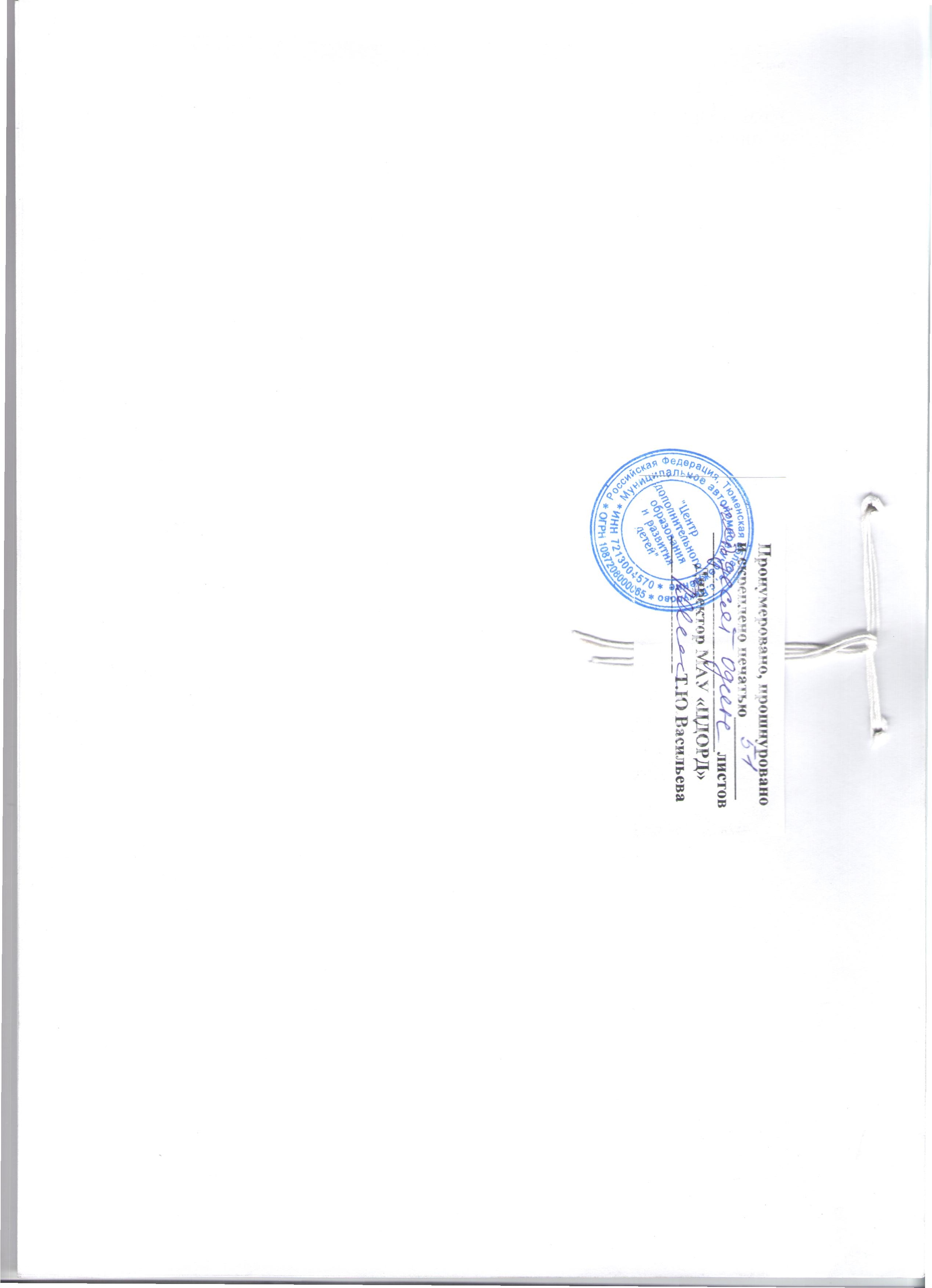 № п/пНаименование критерия оценки заявокЗначимость критерия, %1Ценовое предложение участникане менее 502Сроки (периоды) поставки продукции, выполнение работ (услуг)не более 103Срок предоставления гарантии качества продукции (работ, услуг)не более 204Квалификация участника конкурсане более 305Функциональные характеристики (потребительские свойства) или качественные характеристикине более 306Отрицательный опыт поставки продукции (выполнения работ, услуг) для Заказчикане более 20№ п/пНаименование подкритерияДиапазон количества баллов1Опыт поставки продукции, выполнения работ (услуг)от 20 до 402Объем поставленной продукции, выполнения работ (услуг)от 15 до 303Отзывыот 15 до 254Производственные и складские помещенияот 5 до 155Наличие основных средств и другого имуществаот 10 до 206Финансовое состояние предприятия участника процедурыот 10 до 307Персоналот 10 до 258Статус участника от 15 до 20N 
п/пПоказатель (в тыс. руб. с одним знаком после запятой)Код строки По состоянию на последнюю отчётную дату1.Дебиторская задолженность 12302.Финансовые вложения12403.Денежные средства 12504.Краткосрочные заемные обязательства15105.Краткосрочная кредиторская задолженность 15206.Резервы предстоящих расходов 1540 7.Прочие краткосрочные обязательства15508.Коэффициент критической ликвидности (рассчитывается как отношение суммы строк по кодам (1230+1240+1250)/(1510+1520+1540+1550)).  Коэффициент округляется до 2-х знаков после запятой. № п/пНаименование подкритерияКоличество баллов1Наличие расторгнутых договоров с Заказчиком- 752Наличие претензионной работы по заключенным договором с Заказчиком- 25